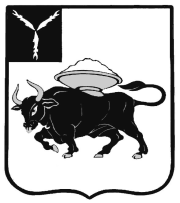 МУНИЦИПАЛЬНОЕ ОБРАЗОВАНИЕ ГОРОД ЭНГЕЛЬСЭНГЕЛЬССКОГО МУНИЦИПАЛЬНОГО РАЙОНАСАРАТОВСКОЙ ОБЛАСТИЭНГЕЛЬССКИЙ ГОРОДСКОЙ СОВЕТ ДЕПУТАТОВРЕШЕНИЕот 28 ноября 2018 года                                                                                                         № 33/02								         Шестое (совместное) заседаниеВ соответствии с Бюджетным кодексом Российской Федерации, Уставом муниципального образования город Энгельс Энгельсского муниципального района Саратовской областиЭнгельсский городской Совет депутатовРЕШИЛ:Внести следующие изменения в доходную часть бюджета муниципального образования город Энгельс Энгельсского муниципального района Саратовской области на 2018 год:Увеличить доходную часть бюджета муниципального образования город Энгельс Энгельсского муниципального района Саратовской области на 2018 год на сумму  7 155,2  тыс. рублей по коду бюджетной классификации доходов: 000 1 01 02000 01 0000 110 «Налог на доходы физических лиц». Внести следующие изменения в расходную часть бюджета муниципального образования город Энгельс Энгельсского муниципального района Саратовской области на 2018 год и на плановый период 2019 и 2020 годов: Увеличить расходную часть бюджета муниципального образования город Энгельс Энгельсского муниципального района Саратовской области на 2018 год на сумму 9 506,2 тыс. рублей, в том числе:  2.1.1. Увеличить бюджетные ассигнования администрации Энгельсского муниципального района в сумме 66,5 тыс. рублей по коду бюджетной классификации расходов: 0113-102-2610001500-830 –  расходы на погашение кредиторской задолженности прошлых лет, за исключением обеспечения деятельности органов местного самоуправления, судебные издержки;2.1.2. Увеличить бюджетные ассигнования комитету финансов администрации Энгельсского муниципального района в сумме 455,4 тыс. рублей по следующим кодам бюджетной классификации расходов:0309-119-6900103600-540 – предоставление иных межбюджетных трансфертов, передаваемых бюджету Энгельсского муниципального района из бюджета муниципального образования город Энгельс на финансовое обеспечение деятельности аварийно-спасательного формирования - муниципального учреждения "Энгельс-Спас" в соответствии с заключенным соглашением в рамках ведомственной целевой программы «Управление муниципальными финансами муниципального образования город Энгельс Энгельсского муниципального района Саратовской области на 2018 - 2020 годы», в сумме 328,7 тыс. рублей;0505-119-6900106700-540 – предоставление иных межбюджетных трансфертов, передаваемых бюджету Энгельсского муниципального района из бюджета муниципального образования город Энгельс на осуществление переданных полномочий по решению вопросов местного значения городского поселения в части организации  предоставления ритуальных услуг и содержания мест захоронения, в том числе организации похоронного дела, в соответствии с заключенным соглашением в рамках ведомственной целевой программы «Управление муниципальными финансами муниципального образования город Энгельс Энгельсского муниципального района Саратовской области на 2018 - 2020 годы», в сумме 126,7 тыс. рублей;2.1.3. Увеличить бюджетные ассигнования комитету жилищно-коммунального хозяйства, топливно-энергетического комплекса, транспорта и связи администрации Энгельсского муниципального района в сумме 3 622,6 тыс. рублей по следующим кодам бюджетной классификации расходов:0408-125-7200104500-810 – расходы на возмещение недополученных доходов в связи с применением регулируемых тарифов на пассажирские перевозки, осуществляемые городским наземным электрическим транспортом по основному мероприятию «Осуществление пассажирских перевозок, осуществляемых городским наземным электротранспортом» в рамках ведомственной целевой программы «Обеспечение населения доступными и качественными услугами городского наземного электротранспорта в муниципальном образовании город Энгельс Энгельсского муниципального района Саратовской области в 2018-2020 годах» в сумме 1 000,0 тыс. рублей;0409-125-4600401500-240   –  расходы на погашение кредиторской задолженности прошлых лет за исключением обеспечения деятельности органов местного самоуправления по основному мероприятию «Проектно-изыскательские работы» в рамках ведомственной целевой программы «Комплексное развитие транспортной инфраструктуры Саратовской агломерации на территории муниципального образования город Энгельс Энгельсского муниципального района Саратовской области на 2017-2020 годы» в сумме 870,0 тыс. рублей;0409-125-71002S2300-610 – расходы на обеспечение повышения оплаты труда работников муниципальных учреждений, не вошедших в Указы Президента» за счет средств местного бюджета по основному мероприятию «Содержание автомобильных дорог общего пользования» в рамках ведомственной целевой программы «Дорожная деятельность, благоустройство и оказание ритуальных услуг на территории муниципального образования город Энгельс Энгельсского муниципального района Саратовской области на 2018 - 2020 годы» в сумме 282,6 тыс. рублей;0501-125-73004Z0000-240 – расходы на реализацию основного мероприятия «Проведение экспертизы и оценки состояния жилых помещений» в рамках ведомственной целевой программы «Содержание жилищного фонда на территории муниципального образования город Энгельс Энгельсского муниципального района Саратовской области в 2018-2020 годах в сумме 198,0 тыс. рублей;0501-125-2630006900-410 –  расходы на выплату возмещения (выкуп) за изымаемые у собственников помещения в многоквартирных домах, признанных аварийными и подлежащими сносу, в том числе оплата по судам в сумме 738,6 тыс. рублей;0503-125-5200112400-810 – расходы на возмещение муниципальным казенным предприятиям, учредителем  которых является муниципальное образования город Энгельс Энгельсского муниципального района Саратовской области, затрат по оплате электроэнергии, потребляемой сетями  уличного освещения территории муниципального образования город Энгельс, оплате проведения энергоэффективных мероприятий в рамках энергосервисных договоров (контрактов) по основному мероприятию «Организация освещения улиц и улучшение технического состояния электрических линий уличного освещения» в рамках ведомственной целевой программы «Уличное освещение на территории муниципального образования г. Энгельс Энгельсского муниципального района Саратовской области в  2016-2020 годах» в сумме 502,0 тыс. рублей;0503-125-71003S2300-610 –  расходы на обеспечение повышения оплаты труда работников муниципальных учреждений, не вошедших в Указы Президента» за счет средств местного бюджета по основному мероприятию «Озеленение и прочие мероприятия по благоустройству» в рамках ведомственной целевой программы «Дорожная деятельность, благоустройство и оказание ритуальных услуг на территории муниципального образования город Энгельс Энгельсского муниципального района Саратовской области на 2018 - 2020 годы» в сумме 31,4 тыс. рублей;2.1.4. Увеличить бюджетные ассигнования управлению культуры администрации Энгельсского муниципального района в сумме 74,7 тыс. рублей по коду бюджетной классификации расходов: 0801-128-3600200100-610 – расходы по основному мероприятию «Предоставление населению услуг организаций культурно-досугового типа» в рамках ВЦП «Развитие культуры на территории муниципального образования город Энгельс Энгельсского муниципального района Саратовской области» на 2017-2020 годы»;2.1.5. Увеличить бюджетные ассигнования управлению по физической культуре, спорту, молодежной политике и туризму администрации Энгельсского муниципального района в сумме 187,0 тыс. рублей по следующим кодам бюджетной классификации расходов: 0707-133-37001S2300-610 – расходы на обеспечение повышения оплаты труда работников муниципальных учреждений, не вошедших в Указы Президента» за счет средств местного бюджета по основному мероприятию «Оказание муниципальных услуг населению в области молодежной политики» в рамках МП «Молодежь муниципального образования город Энгельс Энгельсского муниципального района Саратовской области на 2016-2020 годы» в сумме 84,4 тыс. рублей;1101-133-35001S2300-610- расходы на обеспечение повышения оплаты труда работников муниципальных учреждений, не вошедших в Указы Президента» за счет средств местного бюджета по основному мероприятию «Оказание муниципальных услуг населению учреждениями спортивной направленности» в рамках ВЦП «Развитие физической культуры и спорта на территории муниципального образования город Энгельс Энгельсского муниципального района Саратовской области» на 2017 - 2020 годы в сумме 102,6 тыс. рублей;2.1.6. Увеличить бюджетные ассигнования комитету по управлению имуществом администрации Энгельсского муниципального района в сумме 5 100,0 тыс. рублей по следующим кодам бюджетной классификации расходов: 0113-134-2640006100-850 – расходы по возврату денежных средств за проданное муниципальное имущество по решению суда, в результате признания сделки недействительной в сумме 5 000,0 тыс. рублей; 0113-134-59001Z0000-240 – расходы по основному мероприятию «Обеспечение проведения оценки рыночной стоимости и технической инвентаризации объектов муниципального, бесхозяйного и иного имущества» в рамках ВЦП «Эффективное управление и распоряжение муниципальным имуществом муниципального образования город Энгельс Энгельсского муниципального района Саратовской области на 2018-2020 годы в сумме 100,0 тыс. рублей;2.2. Уменьшить расходную часть бюджета муниципального образования город Энгельс Энгельсского муниципального района Саратовской области на 2018 год на сумму 2 351,0 тыс. рублей, в том числе:2.2.1. Уменьшить бюджетные ассигнования комитету финансов администрации Энгельсского муниципального района в сумме 150,0 тыс. рублей по коду бюджетной классификации расходов:0412-119-6900103400-540 – предоставление иных межбюджетных трансфертов, передаваемых бюджету Энгельсского муниципального района из бюджета муниципального образования город Энгельс на осуществление переданных полномочий по решению вопросов местного значения городского поселения по осуществлению земельного контроля в соответствии с заключенным соглашением в рамках ведомственной целевой программы «Управление муниципальными финансами муниципального образования город Энгельс Энгельсского муниципального района Саратовской области на 2018 - 2020 годы;2.2.2. Уменьшить бюджетные ассигнования комитету жилищно-коммунального хозяйства, топливно-энергетического комплекса, транспорта и связи администрации Энгельсского муниципального района в сумме 2 014,0 тыс. рублей по следующим кодам бюджетной классификации расходов: 0409-125-46008Z0000-240 – расходы на реализацию основного мероприятия «Мероприятия по приведению автомобильных дорог в нормативное состояние» в рамках ведомственной целевой программы «Комплексное развитие транспортной инфраструктуры Саратовской агломерации на территории муниципального образования город Энгельс Энгельсского муниципального района Саратовской области на 2017-2020 годы» в сумме       1 700,0 тыс. рублей; 0409-125-7100200100-610 – расходы на обеспечение деятельности муниципальных бюджетных и автономных учреждений по основному мероприятию «Содержание автомобильных дорог общего пользования» в рамках ведомственной целевой программы «Дорожная деятельность, благоустройство и оказание ритуальных услуг на территории муниципального образования город Энгельс Энгельсского муниципального района Саратовской области на 2018 - 2020 годы» в сумме 282,6 тыс. рублей; 0503-125-7100300100-610 –  расходы на обеспечение деятельности муниципальных бюджетных и автономных учреждений по основному мероприятию «Озеленение и прочие мероприятия по благоустройству» в рамках ведомственной целевой программы «Дорожная деятельность, благоустройство и оказание ритуальных услуг на территории муниципального образования город Энгельс Энгельсского муниципального района Саратовской области на 2018 - 2020 годы» в сумме 31,4 тыс. рублей;2.2.3. Уменьшить бюджетные ассигнования управлению по физической культуре, спорту, молодежной политике и туризму администрации Энгельсского муниципального района в сумме 187,0 тыс. рублей по следующим кодам бюджетной классификации расходов:0707-133-3700100100-610 – расходы на обеспечение деятельности муниципальных бюджетных и автономных учреждений по основному мероприятию «Оказание муниципальных услуг населению в области молодежной политики» в рамках МП «Молодежь муниципального образования город Энгельс Энгельсского муниципального района Саратовской области на 2016-2020 годы» в сумме 84,4 тыс. рублей;1101-133-3500100100-610- расходы на обеспечение деятельности муниципальных бюджетных и автономных учреждений по основному мероприятию «Оказание муниципальных услуг населению учреждениями спортивной направленности» в рамках ВЦП «Развитие физической культуры и спорта на территории муниципального образования город Энгельс Энгельсского муниципального района Саратовской области» на 2017 - 2020 годы в сумме 102,6 тыс. рублей;Внести в решение Энгельсского городского Совета депутатов от 27 декабря 2017 года № 488/01 «О бюджете муниципального образования  город Энгельс Энгельсского муниципального района Саратовской области на 2018 год и на плановый период 2019 и 2020 годов» следующие изменения и дополнения:      Абзацы 2,3  пункта 1 изложить в следующей редакции:« –  общий объем доходов в сумме 1 271 915,2 тыс. рублей;–  общий объем расходов в сумме 1 338 219,5 тыс. рублей.».Абзац 2 пункта 15 изложить в следующей редакции:«на 2018 год в сумме 504 668,4 тыс. рублей;».Абзац 2 пункта 16 изложить в следующей редакции:«на 2018 год в сумме 154 582,7 тыс. рублей;».Пункты 22-31 считать соответственно пунктами 23-32.       Дополнить новым пунктом 22 следующего содержания:«22. Установить исходя из прогнозируемого уровня инфляции (декабрь к декабрю) размер индексации с 1 декабря 2018 года на 3,8 процента:- размеров денежного вознаграждения лиц, замещающих муниципальные должности в органах местного самоуправления муниципального образования город Энгельс Энгельсского муниципального района Саратовской области;- размеров должностных окладов, окладов за классный чин муниципальных служащих органов местного самоуправления муниципального образования город Энгельс Энгельсского муниципального района Саратовской области.».Приложение 1 «Доходы бюджета муниципального образования город Энгельс Энгельсского муниципального района Саратовской области на 2018 год и на плановый период 2019 и 2020 годов» изложить в новой редакции согласно Приложению 1 к настоящему решению.Приложение 5 «Ведомственная структура расходов бюджета муниципального образования город Энгельс Энгельсского муниципального района Саратовской области на 2018 год и на плановый период 2019 и 2020 годов» изложить в новой редакции согласно Приложению 2 к настоящему решению. Приложение 6 «Распределение  бюджетных ассигнований на 2018 год и на плановый период 2019 и 2020 годов по разделам, подразделам, целевым статьям (муниципальным программам и непрограммным направлениям деятельности), группам и подгруппам  видов расходов  классификации расходов  бюджета муниципального образования город Энгельс Энгельсского муниципального района Саратовской области» изложить в новой редакции согласно Приложению 3 к настоящему решению. Приложение 7 «Распределение  бюджетных ассигнований на 2018 год и на плановый период 2019 и 2020 годов по целевым статьям (муниципальным программам и непрограммным направлениям деятельности), группам и подгруппам видов расходов  классификации расходов  бюджета муниципального образования город Энгельс Энгельсского муниципального района Саратовской области» изложить в новой редакции согласно Приложению 4 к настоящему решению. Приложение 8  «Перечень  муниципальных программ и ведомственных целевых программ и объемы бюджетных ассигнований на их реализацию на 2018 год и на плановый период 2019 и 2020 годов» изложить в новой редакции согласно Приложению 5 к настоящему решению.Приложение 10 «Иные межбюджетные трансферты, передаваемые бюджету Энгельсского муниципального района из бюджета муниципального образования город Энгельс на 2018 год и на плановый период 2019 и 2020 годов» изложить в новой редакции согласно Приложению 6 к настоящему решению.Настоящее решение вступает в силу со дня принятия и подлежит официальному опубликованию.Контроль исполнения настоящего решения возложить на Комиссию по бюджетно-финансовым и экономическим вопросам, налогам, собственности и предпринимательству. Глава муниципального образования город Энгельс                                                  		              С.Е. ГоревскийДоходы бюджета муниципального образования город Энгельс Энгельсского муниципального района Саратовской областина 2018 год и на плановый период 2019 и 2020 годов(тыс. руб.)Ведомственная структура расходов бюджетамуниципального образования город Энгельс Энгельсского муниципального района Саратовской области на 2018 год и на плановый период 2019 и 2020 годов   (тыс. руб.)Распределение  бюджетных ассигнований на 2018 год и на плановый период 2019 и 2020 годов по разделам, подразделам, целевым статьям (муниципальным программам и непрограммным направлениям деятельности), группам и подгруппам  видов расходов  классификации расходов  бюджета муниципального образования город Энгельс Энгельсского муниципального района Саратовской области(тыс. руб.)Распределение  бюджетных ассигнований на 2018 год и на плановый период 2019 и 2020 годов по целевым статьям (муниципальным программам и непрограммным направлениям деятельности), группам и подгруппам видов расходов  классификации расходов  бюджета муниципального образования город Энгельс Энгельсского муниципального района Саратовской области(тыс. руб.)Перечень  муниципальных программ и ведомственных целевых программ и объемы бюджетных ассигнований на их реализацию на 2018 год и на плановый период 2019 и 2020 годов(тыс.руб.)Иные межбюджетные трансферты, передаваемые бюджету Энгельсского муниципального района из бюджета муниципального образования город Энгельс на 2018 год и на плановый период 2019 и 2020 годов     (тыс. руб.)О внесении изменений в бюджет  муниципального образования город Энгельс Энгельсского муниципального района Саратовской области на 2018 год и на плановый период 2019 и 2020 годовПриложение 1к решению Энгельсского городского Совета депутатов от 28 ноября 2018 года № 33/02Приложение 1к решению Энгельсского городского Совета депутатов от 27 декабря 2017 года № 488/01Код доходаНаименование доходов2018 год2019 год2020 год1 00 00000 00 0000 000НАЛОГОВЫЕ И НЕНАЛОГОВЫЕ ДОХОДЫ755 898,6673 235,3698 683,31 01 00000 00 0000 000НАЛОГИ НА ПРИБЫЛЬ, ДОХОДЫ314 869,6284 570,9295 026,91 01 02000 01 0000 110Налог на доходы физических лиц314 869,6284 570,9295 026,91 03 00000 00 0000 000Налоги на товары (работы, услуги), реализуемые на территории Российской Федерации18 692,721 087,621 493,21 03 02000 01 0000 110Акцизы по подакцизным товарам (продукции), производимым на территории Российской Федерации18 692,721 087,621 493,21 05 00000 00 0000 000НАЛОГИ НА СОВОКУПНЫЙ ДОХОД5 665,25 976,96 275,71 05 03000 01 0000 110Единый сельскохозяйственный налог5 665,25 976,96 275,71 06 00000 00 0000 000НАЛОГИ НА ИМУЩЕСТВО310 165,2292 739,9307 027,51 06 01000 00 0000 110Налог на имущество физических лиц131 319,2144 319,9158 607,51 06 06000 00 0000 110Земельный налог178 846,0148 420,0148 420,01 11 00000 00 0000 000ДОХОДЫ ОТ ИСПОЛЬЗОВАНИЯ ИМУЩЕСТВА, НАХОДЯЩЕГОСЯ В ГОСУДАРСТВЕННОЙ И МУНИЦИПАЛЬНОЙ СОБСТВЕННОСТИ85 410,060 710,060 710,01 11 05010 00 0000 120Доходы, получаемые в виде арендной платы за земельные участки, государственная собственность на которые не разграничена, а также средства от продажи права на заключение договоров аренды указанных земельных участков72 950,048 250,048 250,01 11 05070 00 0000 120Доходы от сдачи в аренду имущества, составляющего государственную (муниципальную) казну (за исключением земельных участков)2 040,02 040,02 040,01 11 09040 00 0000 120Прочие поступления от использования имущества, находящегося в государственной и муниципальной собственности (за исключением имущества бюджетных и автономных учреждений, а также имущества государственных и муниципальных унитарных предприятий, в том числе казенных)10 420,010 420,010 420,01 14 00000 00 0000 000ДОХОДЫ ОТ ПРОДАЖИ МАТЕРИАЛЬНЫХ И НЕМАТЕРИАЛЬНЫХ АКТИВОВ21 095,98 150,08 150,01 14 02050 13 0000 410Доходы от реализации имущества, находящегося в собственности городских поселений (за исключением движимого имущества муниципальных бюджетных и автономных учреждений, а также имущества муниципальных унитарных предприятий, в том числе казенных), в части реализации основных средств по указанному имуществу2 800,0800,0800,01 14 06013 13 0000 430Доходы от продажи земельных участков, государственная собственность на которые не разграничена и которые расположены в границах городских поселений18 295,97 350,07 350,02 00 00000 00 0000 000БЕЗВОЗМЕЗДНЫЕ ПОСТУПЛЕНИЯ516 016,612 334,212 863,62 02 00000 00 0000 000БЕЗВОЗМЕЗДНЫЕ ПОСТУПЛЕНИЯ ОТ ДРУГИХ БЮДЖЕТОВ БЮДЖЕТНОЙ СИСТЕМЫ РОССИЙСКОЙ ФЕДЕРАЦИИ515 316,612 334,212 863,62 02 10000 00 0000 151Дотации бюджетам бюджетной системы Российской Федерации10 648,212 334,212 863,62 02 15001 13 0002 151Дотации бюджетам городских поселений на выравнивание бюджетной обеспеченности10 648,212 334,212 863,62 02 25555 00 0000 151Субсидии бюджетам на поддержку государственных программ субъектов Российской Федерации и муниципальных программ формирования современной городской среды67 927,90,00,02 02 25555 13 0000 151Субсидии бюджетам городских поселений на поддержку государственных программ субъектов Российской Федерации и муниципальных программ формирования современной городской среды67 927,92 02 29999 13 0000 151Прочие субсидии бюджетам городских поселений159 150,00,00,02 02 29999 13 0071 151Субсидии бюджетам городских поселений области на осуществление дорожной деятельности в отношении автомобильных дорог общего пользования местного значения Саратовской агломерации в границах городских поселений области за счет средств областного дорожного фонда149 630,02 02 29999 13 0075 151Субсидии бюджетам муниципальных районов, городских округов и поселений области на обеспечение повышения оплаты труда некоторых категорий работников муниципальных учреждений9 520,02 02 40000 00 0000 151Иные межбюджетные трансферты277 590,50,00,02 02 45390 13 0000 151Межбюджетные трансферты, передаваемые бюджетам городских поселений на финансовое обеспечение дорожной деятельности270 000,00,00,02 02 49999 13 0002 151Межбюджетные трансферты, передаваемые бюджетам городских поселений из бюджета Энгельсского муниципального района, за счет средств субсидии из областного бюджета бюджетам муниципальных районов и городских округов области на обеспечение расходных обязательств, связанных с повышением оплаты труда отдельным категориям работников бюджетной сферы в целях реализации Указа Президента Российской Федерации от 7 мая 2012 года № 597 «О мероприятиях по реализации государственной социальной политики» в рамках реализации государственной программы Саратовской области «Развитие государственного и муниципального управления до 2020 года» и условиях ее расходования 6 820,50,00,02 02 49999 13 0013 151Иные межбюджетные трансферты бюджетам муниципальных районов, городских округов и поселений области в целях обеспечения надлежащего осуществления полномочий по решению вопросов местного значения770,0  2 07 00000 00 0000 000ПРОЧИЕ БЕЗВОЗМЕЗДНЫЕ ПОСТУПЛЕНИЯ700,00,00,02 07 05030 13 0000 180Прочие безвозмездные поступления   в бюджеты городских поселений700,00,00,0ИТОГО ДОХОДОВ1 271 915,2685 569,5711 546,9 Приложение 2к решению Энгельсского городского Совета депутатов от 28 ноября 2018 года № 33/02Приложение 5к решению Энгельсского городского Совета депутатов от 27 декабря 2017 года № 488/01НаименованиеКодРазделПодразделЦелевая статьяВид расхода2018 год2019 год2020 годНаименованиеКодРазделПодразделЦелевая статьяВид расхода2018 год2019 год2020 годАдминистрация Энгельсского муниципального района10217 169,21 941,62 014,4Общегосударственные вопросы1020110 011,41 941,62 014,4Обеспечение проведения выборов и референдумов10201077 588,40,00,0Внепрограммные направления деятельности102010720 0 00 000007 588,40,00,0Расходы по исполнению отдельных обязательств102010726 0 00 000007 588,40,00,0Выполнение прочих обязательств государства102010726 3 00 000007 588,40,00,0Расходы на подготовку и проведение выборов в органы местного самоуправления102010726 3 00 033007 588,40,00,0Иные бюджетные ассигнования102010726 3 00 033008007 588,40,00,0Специальные расходы102010726 3 00 033008807 588,40,00,0Другие общегосударственные вопросы 10201132 423,01 941,62 014,4Внепрограммные направления деятельности102011320 0 00 00000530,00,00,0Расходы по исполнению отдельных обязательств102011326 0 00 00000530,00,00,0Погашение кредиторской задолженности прошлых лет,  в том числе по судебным решениям, судебные решения по прочим расходам102011326 1 00 00000460,00,00,0Погашение кредиторской задолженности прошлых лет, за исключением обеспечения деятельности органов местного самоуправления, судебные издержки 102011326 1 00 01500460,00,00,0Иные бюджетные ассигнования102011326 1 00 01500800460,00,00,0Исполнение судебных актов102011326 1 00 01500830460,00,00,0Выполнение прочих обязательств государства102011326 3 00 0000070,00,00,0Расходы на разработку программ комплексного развития социальной инфраструктуры поселений102011326 3 00 0310070,00,00,0Закупка товаров, работ и услуг для государственных (муниципальных) нужд102011326 3 00 0310020070,00,00,0Иные закупки товаров, работ и услуг для обеспечения государственных (муниципальных) нужд102011326 3 00 0310024070,00,00,0Муниципальная программа "Профилактика правонарушений на территории  Энгельсского муниципального района" на 2018-2020 годы102011365 0 00 000001 893,01 941,62 014,4Основное мероприятие "Создание условий для деятельности добровольных формирований населения по охране общественного порядка"102011365 0 01 000001 893,01 941,62 014,4Возмещение затрат на оказание услуг (выполнение работ) связанных с созданием условий для деятельности добровольных формирований населения по охране общественного порядка 102011365 0 01 143001 893,01 941,62 014,4Предоставление субсидий бюджетным, автономным учреждениям и иным некоммерческим организациям102011365 0 01 143006001 893,01 941,62 014,4Субсидии некоммерческим организациям (за исключением государственных (муниципальных) учреждений)102011365 0 01 143006301 893,01 941,62 014,4Жилищно-коммунальное хозяйство102057 157,80,00,0Жилищное хозяйство 10205017 157,80,00,0Внепрограммные направления деятельности102050120 0 00 000007 157,80,00,0Расходы по исполнению отдельных обязательств102050126 0 00 000007 157,80,00,0Выполнение прочих обязательств государства102050126 3 00 000007 157,80,00,0Расходы на выплату возмещения (выкуп) за изымаемые у собственников помещения в многоквартирных домах, признанных аварийными и подлежащими сносу, в том числе оплата по судам 102050126 3 00 069007 157,80,00,0Капитальные вложения в объекты государственной (муниципальной) собственности102050126 3 00 069004006 959,50,00,0Бюджетные инвестиции102050126 3 00 069004106 959,50,00,0Иные бюджетные ассигнования102050126 3 00 06900800198,30,00,0Исполнение судебных актов102050126 3 00 06900830198,30,00,0Комитет финансов администрации Энгельсского муниципального района119170 529,8183 373,3190 949,4Общегосударственные вопросы119014 425,34 148,24 303,6Функционирование Правительства Российской Федерации, высших исполнительных органов государственной власти субъектов Российской Федерации, местных администраций11901044 425,34 148,24 303,6Ведомственная целевая программа "Управление муниципальными финансами муниципального образования город Энгельс Энгельсского муниципального района Саратовской области на 2018 - 2020 годы"119010469 0 00 000004 425,34 148,24 303,6Основное мероприятие "Организация межбюджетных отношений с Энгельсским муниципальным районом Саратовской области"119010469 0 01 000004 425,34 148,24 303,6Предоставление иных межбюджетных трансфертов, передаваемых бюджету Энгельсского муниципального района из бюджета муниципального образования город Энгельс на осуществление переданных полномочий по решению вопросов местного значения городского поселения в сфере градостроительной деятельности в соответствии с заключенным соглашением119010469 0 01 035003 689,43 393,43 520,5Межбюджетные трансферты119010469 0 01 035005003 689,43 393,43 520,5Иные межбюджетные трансферты119010469 0 01 035005403 689,43 393,43 520,5Предоставление иных межбюджетных трансфертов, передаваемых бюджету Энгельсского муниципального района из бюджета муниципального образования город Энгельс на осуществление переданных полномочий по решению вопросов местного значения городского поселения в части участия в предупреждении и ликвидации последствий чрезвычайных ситуаций в границах муниципального образования город Энгельс , организации и осуществления мероприятий по гражданской обороне, защите населения и территории поселения от чрезвычайных ситуаций природного и техногенного характера, в соответствии с заключенным соглашением119010469 0 01 03700735,9754,8783,1Межбюджетные трансферты119010469 0 01 03700500735,9754,8783,1Иные межбюджетные трансферты119010469 0 01 03700540735,9754,8783,1Национальная безопасность и правоохранительная деятельность1190311 935,611 905,012 351,1Защита населения и территории от чрезвычайных ситуаций природного и техногенного характера, гражданская оборона119030911 935,611 905,012 351,1Ведомственная целевая программа "Управление муниципальными финансами муниципального образования город Энгельс Энгельсского муниципального района Саратовской области на 2018 - 2020 годы"119030969 0 00 0000011 935,611 905,012 351,1Основное мероприятие "Организация межбюджетных отношений с Энгельсским муниципальным районом Саратовской области"119030969 0 01 0000011 935,611 905,012 351,1Предоставление иных межбюджетных трансфертов, передаваемых бюджету Энгельсского муниципального района из бюджета муниципального образования город Энгельс на финансовое обеспечение деятельности аварийно-спасательного формирования - муниципального учреждения "Энгельс-Спас" в соответствии с заключенным соглашением119030969 0 01 0360011 935,611 905,012 351,1Межбюджетные трансферты119030969 0 01 0360050011 935,611 905,012 351,1Иные межбюджетные трансферты119030969 0 01 0360054011 935,611 905,012 351,1Национальная экономика119042 283,32 495,82 589,3Другие вопросы в области национальной экономики11904122 283,32 495,82 589,3Ведомственная целевая программа "Управление муниципальными финансами муниципального образования город Энгельс Энгельсского муниципального района Саратовской области на 2018 - 2020 годы"119041269 0 00 000002 283,32 495,82 589,3Основное мероприятие "Организация межбюджетных отношений с Энгельсским муниципальным районом Саратовской области"119041269 0 01 000002 283,32 495,82 589,3Предоставление иных межбюджетных трансфертов, передаваемых бюджету Энгельсского муниципального района из бюджета муниципального образования город Энгельс на осуществление переданных полномочий по решению вопросов местного значения городского поселения по осуществлению земельного контроля в соответствии с заключенным соглашением119041269 0 01 034002 283,32 495,82 589,3Межбюджетные трансферты119041269 0 01 034005002 283,32 495,82 589,3Иные межбюджетные трансферты119041269 0 01 034005402 283,32 495,82 589,3Жилищно-коммунальное хозяйство119051 165,01 064,91 104,8Другие вопросы в области жилищно-коммунального хозяйства11905051 165,01 064,91 104,8Ведомственная целевая программа "Управление муниципальными финансами муниципального образования город Энгельс Энгельсского муниципального района Саратовской области на 2018 - 2020 годы"119050569 0 00 000001 165,01 064,91 104,8Основное мероприятие "Организация межбюджетных отношений с Энгельсским муниципальным районом Саратовской области"119050569 0 01 000001 165,01 064,91 104,8Предоставление иных межбюджетных трансфертов, передаваемых бюджету Энгельсского муниципального района из бюджета муниципального образования город Энгельс на осуществление переданных полномочий по решению вопросов местного значения городского поселения в части организации  предоставления ритуальных услуг и содержания мест захоронения, в том числе организации похоронного дела, в соответствии с заключенным соглашением119050569 0 01 067001 165,01 064,91 104,8Межбюджетные трансферты119050569 0 01 067005001 165,01 064,91 104,8Иные межбюджетные трансферты119050569 0 01 067005401 165,01 064,91 104,8Обслуживание государственного и муниципального долга1191315 947,116 249,816 566,5Обслуживание государственного внутреннего и муниципального долга119130115 947,116 249,816 566,5Ведомственная целевая программа "Управление муниципальными финансами муниципального образования город Энгельс Энгельсского муниципального района Саратовской области на 2018 - 2020 годы"119130169 0 00 0000015 947,116 249,816 566,5Основное мероприятие "Управление долговыми обязательствами муниципального образования город Энгельс119130169 0 03 0000015 947,116 249,816 566,5Реализация основного мероприятия119130169 0 03 Z000015 947,116 249,816 566,5Обслуживание государственного (муниципального) долга119130169 0 03 Z000070015 947,116 249,816 566,5Обслуживание муниципального долга119130169 0 03 Z000073015 947,116 249,816 566,5Межбюджетные трансферты общего характера бюджетам субъектов Российской Федерации и муниципальных образований11914134 773,5147 509,6154 034,1Межбюджетные трансферты общего характера1191403134 773,5147 509,6154 034,1Ведомственная целевая программа "Управление муниципальными финансами муниципального образования город Энгельс Энгельсского муниципального района Саратовской области на 2018 - 2020 годы"119140369 0 00 00000134 773,5147 509,6154 034,1Основное мероприятие "Организация межбюджетных отношений с Энгельсским муниципальным районом Саратовской области"119140369 0 01 00000134 773,5147 509,6154 034,1Иные межбюджетные трансферты общего характера119140369 0 01 04100134 773,5147 509,6154 034,1Межбюджетные трансферты119140369 0 01 04100500134 773,5147 509,6154 034,1Иные межбюджетные трансферты119140369 0 01 04100540134 773,5147 509,6154 034,1Комитет по земельным ресурсам администрации Энгельсского муниципального района1237 109,40,00,0Общегосударственные вопросы12301720,00,00,0Другие общегосударственные вопросы 1230113720,00,00,0Основное мероприятие "Оценка рыночной стоимости земельных участков"123011368 0 02 00000720,00,00,0Реализация основного мероприятия123011368 0 02 Z0000720,00,00,0Закупка товаров, работ и услуг для государственных (муниципальных) нужд123011368 0 02 Z0000200720,00,00,0Иные закупки товаров, работ и услуг для обеспечения государственных (муниципальных) нужд123011368 0 02 Z0000240720,00,00,0Национальная экономика123046 389,40,00,0Другие вопросы в области национальной экономики12304126 389,40,00,0Внепрограммные направления деятельности123041220 0 00 000002 389,40,00,0Расходы по исполнению отдельных обязательств123041226 0 00 000002 389,40,00,0Погашение кредиторской задолженности прошлых лет,  в том числе по судебным решениям, судебные решения по прочим расходам123041226 1 00 000002 389,40,00,0Погашение кредиторской задолженности прошлых лет, за исключением обеспечения деятельности органов местного самоуправления, судебные издержки123041226 1 00 015002 389,40,00,0Закупка товаров, работ и услуг для государственных (муниципальных) нужд123041226 1 00 015002002 389,40,00,0Иные закупки товаров, работ и услуг для обеспечения государственных (муниципальных) нужд123041226 1 00 015002402 389,40,00,0Ведомственная целевая программа "Развитие земельных отношений на территории муниципального образования город Энгельс Энгельсского муниципального района Саратовской области на 2018-2020 годы"123041268 0 00 000004 000,00,00,0Основное мероприятие "Мероприятия по землеустройству и землепользованию"123041268 0 01 000004 000,00,00,0Реализация основного мероприятия123041268 0 01 Z00004 000,00,00,0Закупка товаров, работ и услуг для государственных (муниципальных) нужд123041268 0 01 Z00002004 000,00,00,0Иные закупки товаров, работ и услуг для обеспечения государственных (муниципальных) нужд123041268 0 01 Z00002404 000,00,00,0Управление социальных субсидий администрации Энгельсского муниципального района124537,4551,1564,7Социальная политика12410537,4551,1564,7Пенсионное обеспечение1241001537,4551,1564,7Ведомственная целевая программа "Социальная поддержка отдельных категорий граждан на территории муниципального образования город Энгельс Энгельсского муниципального района Саратовской области" в 2018-2020 годах124100170 0 00 00000537,4551,1564,7Основное мероприятие "Осуществление доплаты к трудовой пенсии лицам, замещавшим должности муниципальной службы в органах местного самоуправления муниципального образования город Энгельс"124100170 0 01 00000168,8168,8168,8Реализация основного мероприятия124100170 0 01 Z0000168,8168,8168,8Социальное обеспечение и иные выплаты населению124100170 0 01 Z0000300168,8168,8168,8Публичные нормативные социальные выплаты гражданам124100170 0 01 Z0000310168,8168,8168,8Основное мероприятие " Выплата пенсии за выслугу лет депутатам, выборным должностным лицам, и лицам, замещавшим должности муниципальной службы в органах местного самоуправления муниципального образования город Энгельс"124100170 0 02 00000368,6382,3395,9Реализация основного мероприятия124100170 0 02 Z0000368,6382,3395,9Социальное обеспечение и иные выплаты населению124100170 0 02 Z0000300368,6382,3395,9Публичные нормативные социальные выплаты гражданам124100170 0 02 Z0000310368,6382,3395,9Комитет жилищно-коммунального хозяйства, топливно-энергетического комплекса, транспорта и связи  администрации Энгельсского муниципального района1251 012 228,9402 409,9417 101,0Общегосударственные вопросы125011 236,00,00,0Другие общегосударственные вопросы 12501131 236,00,00,0Внепрограммные направления деятельности125011320 0 00 00000258,50,00,0Расходы по исполнению отдельных обязательств125011326 0 00 00000258,50,00,0Погашение кредиторской задолженности прошлых лет,  в том числе по судебным решениям, судебные решения по прочим расходам125011326 1 00 0000031,50,00,0Погашение кредиторской задолженности прошлых лет, за исключением обеспечения деятельности органов местного самоуправления, судебные издержки 125011326 1 00 0150031,50,00,0Иные бюджетные ассигнования125011326 1 00 0150080031,50,00,0Исполнение судебных актов125011326 1 00 0150083031,50,00,0Выполнение прочих обязательств государства125011326 3 00 00000227,00,00,0Расходы по организации и проведению голосования по отбору общественных территорий муниципального образования город Энгельс Энгельсского муниципального района Саратовской области, подлежащих благоустройству125011326 3 00 02800227,00,00,0Закупка товаров, работ и услуг для государственных (муниципальных) нужд125011326 3 00 02800200227,00,00,0Иные закупки товаров, работ и услуг для обеспечения государственных (муниципальных) нужд125011326 3 00 02800240227,00,00,0Муниципальная программа "Профилактика правонарушений на территории  Энгельсского муниципального района" на 2018-2020 годы125011365 0 00 00000977,50,00,0Основное мероприятие "Профилактика преступности, терроризма и экстремизма"125011365 0 02 00000977,50,00,0Возмещение затрат на оказание услуг (выполнение работ) связанных с мероприятиями по восстановлению системы видеонаблюдения аппаратно-програмного комплекса "Безопасный город "125011365 0 02 14500977,50,00,0Иные бюджетные ассигнования125011365 0 02 14500800977,50,00,0Субсидии юридическим лицам (кроме некоммерческих организаций), индивидуальным предпринимателям, физическим лицам - производителям товаров, работ, услуг125011365 0 02 14500810977,50,00,0Национальная экономика12504810 650,0281 594,3292 064,4Транспорт125040825 000,025 642,026 602,9Ведомственная целевая программа "Обеспечение населения доступными и качественными услугами городского наземного электротранспорта в муниципальном образовании город Энгельс Энгельсского муниципального района Саратовской области в 2018-2020 годах"125040872 0 00 0000025 000,025 642,026 602,9Основное мероприятие "Осуществление пассажирских перевозок, осуществляемых городским наземным электротранспортом"125040872 0 01 0000025 000,025 642,026 602,9Возмещение недополученных доходов в связи с применением регулируемых тарифов на пассажирские перевозки, осуществляемые городским наземным электрическим транспортом125040872 0 01 0450025 000,025 642,026 602,9Иные бюджетные ассигнования125040872 0 01 0450080025 000,025 642,026 602,9Субсидии юридическим лицам (кроме некоммерческих организаций), индивидуальным предпринимателям, физическим лицам - производителям товаров, работ, услуг125040872 0 01 0450081025 000,025 642,026 602,9Дорожное хозяйство (дорожные фонды)1250409785 620,0255 952,3265 461,5Внепрограммные направления деятельности125040920 0 00 0000018 933,80,00,0Расходы по исполнению отдельных обязательств125040926 0 00 0000018 933,80,00,0Погашение кредиторской задолженности прошлых лет,  в том числе по судебным решениям, судебные решения по прочим расходам125040926 1 00 0000018 933,80,00,0Погашение кредиторской задолженности прошлых лет, за исключением обеспечения деятельности органов местного самоуправления, судебные издержки125040926 1 00 0150018 933,80,00,0Закупка товаров, работ и услуг для государственных (муниципальных) нужд125040926 1 00 0150020050,00,00,0Иные закупки товаров, работ и услуг для обеспечения государственных (муниципальных) нужд125040926 1 00 0150024050,00,00,0Предоставление субсидий бюджетным, автономным учреждениям и иным некоммерческим организациям125040926 1 00 0150060018 783,80,00,0Субсидии бюджетным учреждениям125040926 1 00 0150061018 783,80,00,0Иные бюджетные ассигнования125040926 1 00 01500800100,00,00,0Субсидии юридическим лицам (кроме некоммерческих организаций), индивидуальным предпринимателям, физическим лицам - производителям товаров, работ, услуг125040926 1 00 01500810100,00,00,0Ведомственная целевая программа "Комплексное развитие транспортной инфраструктуры Саратовской агломерации на территории муниципального образования город Энгельс Энгельсского муниципального района Саратовской области на 2017-2020 годы"125040946 0 00 00000461 454,627 400,228 389,5Основное мероприятие "Проектно-изыскательские работы"125040946 0 04 0000018 488,80,00,0Реализация основного мероприятия125040946 0 04 Z000017 618,80,00,0Закупка товаров, работ и услуг для государственных (муниципальных) нужд125040946 0 04 Z00002004 390,10,00,0Иные закупки товаров, работ и услуг для обеспечения государственных (муниципальных) нужд125040946 0 04 Z00002404 390,10,00,0Капитальные вложения в объекты государственной (муниципальной) собственности125040946 0 04 Z000040013 228,70,00,0Бюджетные инвестиции125040946 0 04 Z000041013 228,70,00,0Погашение кредиторской задолженности прошлых лет, за исключением обеспечения деятельности органов местного самоуправления, судебные издержки125040946 0 04 01500870,00,00,0Закупка товаров, работ и услуг для государственных (муниципальных) нужд125040946 0 04 01500200870,00,00,0Иные закупки товаров, работ и услуг для обеспечения государственных (муниципальных) нужд125040946 0 04 01500240870,00,00,0 Основное мероприятие "Осуществление дорожной деятельности в отношении автомобильных дорог общего пользования местного значения Саратовской агломерации в границах муниципального образования город Энгельс в рамках приоритетного проекта "Безопасные и качественные дороги"125040946 0 07 00000422 143,35 128,45 320,6Реализация основного мероприятия125040946 0 07 Z00002 413,35 128,45 320,6Закупка товаров, работ и услуг для государственных (муниципальных) нужд125040946 0 07 Z00002002 413,35 128,45 320,6Иные закупки товаров, работ и услуг для обеспечения государственных (муниципальных) нужд125040946 0 07 Z00002402 413,30,00,0Финансовое обеспечение дорожной деятельности125040946 0 07 53900270 000,00,00,0Закупка товаров, работ и услуг для государственных (муниципальных) нужд125040946 0 07 53900200130 738,00,00,0Иные закупки товаров, работ и услуг для обеспечения государственных (муниципальных) нужд125040946 0 07 53900240130 738,00,00,0Капитальные вложения в объекты государственной (муниципальной) собственности125040946 0 07 53900400139 262,00,00,0Бюджетные инвестиции125040946 0 07 53900410139 262,00,00,0Осуществление дорожной деятельности в отношении автомобильных дорог общего пользования местного значения Саратовской агломерации в границах городских поселений области за счет средств областного дорожного фонда125040946 0 07 D7700149 630,00,00,0Закупка товаров, работ и услуг для государственных (муниципальных) нужд125040946 0 07 D7700200149 630,00,00,0Иные закупки товаров, работ и услуг для обеспечения государственных (муниципальных) нужд125040946 0 07 D7700240149 630,00,00,0Осуществление дорожной деятельности в отношении автомобильных дорог общего пользования местного значения Саратовской агломерации в границах городских поселений области за счет средств местного бюджета (или за счет средств муниципального дорожного фонда)125040946 0 07 S7700100,00,00,0Закупка товаров, работ и услуг для государственных (муниципальных) нужд125040946 0 07 S7700200100,00,00,0Иные закупки товаров, работ и услуг для обеспечения государственных (муниципальных) нужд125040946 0 07 S7700240100,00,00,0Основное мероприятие "Мероприятия по приведению автомобильных дорог в нормативное состояние"125040946 0 08 0000020 822,522 271,823 068,9Реализация основного мероприятия125040946 0 08 Z000015 780,57 338,37 960,4Закупка товаров, работ и услуг для государственных (муниципальных) нужд125040946 0 08 Z000020015 780,57 338,37 960,4Иные закупки товаров, работ и услуг для обеспечения государственных (муниципальных) нужд125040946 0 08 Z000024015 780,57 338,37 960,4Расходы на капитальный ремонт и ремонт автомобильных дорог общего пользования, за счет средств муниципального дорожного фонда125040946 0 08 044005 042,014 933,515 108,5Закупка товаров, работ и услуг для государственных (муниципальных) нужд125040946 0 08 044002005 042,014 933,515 108,5Иные закупки товаров, работ и услуг для обеспечения государственных (муниципальных) нужд125040946 0 08 044002405 042,014 933,515 108,5Муниципальная программа "Формирование современной городской среды на территории муниципального образования город Энгельс Энгельсского муниципального района Саратовской области на 2018-2022 годы"125040947 0 00 000004 389,90,00,0Основное мероприятие "Благоустройство дворовых территорий"125040947 0 01 000004 319,90,00,0Поддержка государственных программ субъектов Российской Федерации и муниципальных программ формирования современной городской среды125040947 0 01 L55504 319,90,00,0Закупка товаров, работ и услуг для государственных (муниципальных) нужд125040947 0 01 L55502004 319,90,00,0Иные закупки товаров, работ и услуг для обеспечения государственных (муниципальных) нужд125040947 0 01 L55502404 319,90,00,0Основное мероприятие "Осуществление сопутствующих контрольных мероприятий"125040947 0 03 0000070,00,00,0Реализация основного мероприятия125040947 0 03 Z000070,00,00,0Закупка товаров, работ и услуг для государственных (муниципальных) нужд125040947 0 03 Z000020070,00,00,0Иные закупки товаров, работ и услуг для обеспечения государственных (муниципальных) нужд125040947 0 03 Z000024070,00,00,0Ведомственная целевая программа "Дорожная деятельность, благоустройство и оказание ритуальных услуг на территории муниципального образования город Энгельс Энгельсского муниципального района Саратовской области на 2018 - 2020 годы"125040971 0 00 00000300 841,7228 552,1237 072,0Основное мероприятие "Эксплуатация технических средств организации дорожного движения"125040971 0 01 000004 363,64 519,84 663,8Возмещение затрат на оказание услуг (выполнение работ), связанных с обеспечением безопасности дорожного движения на территории муниципального образования город Энгельс в части содержания технических средств организации дорожного движения125040971 0 01 115003 306,23 449,13 538,6Иные бюджетные ассигнования125040971 0 01 115008003 306,23 449,13 538,6Субсидии юридическим лицам (кроме некоммерческих организаций), индивидуальным предпринимателям, физическим лицам - производителям товаров, работ, услуг125040971 0 01 115008103 306,23 449,13 538,6Возмещение затрат по оплате электроэнергии, необходимой для обеспечения работоспособности технических средств организации дорожного движения125040971 0 01 116001 057,41 070,71 125,2Иные бюджетные ассигнования125040971 0 01 116008001 057,41 070,71 125,2Субсидии юридическим лицам (кроме некоммерческих организаций), индивидуальным предпринимателям, физическим лицам - производителям товаров, работ, услуг125040971 0 01 116008101 057,41 070,71 125,2Основное мероприятие "Содержание автомобильных дорог общего пользования"125040971 0 02 00000270 511,7224 032,3232 408,2Расходы на обеспечение деятельности муниципальных бюджетных и автономных учреждений125040971 0 02 00100224 859,6224 032,3232 408,2Предоставление субсидий бюджетным, автономным учреждениям и иным некоммерческим организациям125040971 0 02 00100600224 859,6224 032,3232 408,2Субсидии бюджетным учреждениям125040971 0 02 00100610224 859,6224 032,3232 408,2Расходы на обеспечение повышения оплаты труда  работников муниципальных казенных учреждений не вошедших в Указы Президента125040971 0 02 723005 369,50,00,0Предоставление субсидий бюджетным, автономным учреждениям и иным некоммерческим организациям125040971 0 02 723006005 369,50,00,0Субсидии бюджетным учреждениям125040971 0 02 723006105 369,50,00,0Расходы на обеспечение повышения оплаты труда работников муниципальных учреждений, не вошедших в Указы Президента» за счет средств местного бюджета125040971 0 02 S2300282,60,00,0Предоставление субсидий бюджетным, автономным учреждениям и иным некоммерческим организациям125040971 0 02 S2300600282,60,00,0Субсидии бюджетным учреждениям125040971 0 02 S2300610282,60,00,0Реализация основного мероприятия125040971 0 02 Z000040 000,00,00,0Закупка товаров, работ и услуг для государственных (муниципальных) нужд125040971 0 02 Z000020040 000,00,00,0Иные закупки товаров, работ и услуг для обеспечения государственных (муниципальных) нужд125040971 0 02 Z000024040 000,00,00,0Основное мероприятие "Выполнение работ по капитальному ремонту автомобильных дорог общего пользования"125040971 0 05 0000017 966,40,00,0Реализация основного мероприятия125040971 0 05 Z00009 966,40,00,0Закупка товаров, работ и услуг для государственных (муниципальных) нужд125040971 0 05 Z00002009 966,40,00,0Иные закупки товаров, работ и услуг для обеспечения государственных (муниципальных) нужд125040971 0 05 Z00002409 966,40,00,0Расходы на капитальный ремонт и ремонт автомобильных дорог общего пользования, за счет средств муниципального дорожного фонда125040971 0 05 044008 000,00,00,0Закупка товаров, работ и услуг для государственных (муниципальных) нужд125040971 0 05 044002008 000,00,00,0Иные закупки товаров, работ и услуг для обеспечения государственных (муниципальных) нужд125040971 0 05 044002408 000,00,00,0Основное мероприятие "Мероприятия по развитию сети автомобильных дорог"125040971 0 06 000008 000,00,00,0Выполнение работ по разработке комплексной схемы организации дорожного движения125040971 0 06 117008 000,00,00,0Закупка товаров, работ и услуг для государственных (муниципальных) нужд125040971 0 06 117002008 000,00,00,0Иные закупки товаров, работ и услуг для обеспечения государственных (муниципальных) нужд125040971 0 06 117002408 000,00,00,0Другие вопросы в области национальной экономики125041230,00,00,0Внепрограммные направления деятельности125041220 0 00 0000030,00,00,0Расходы по исполнению отдельных обязательств125041226 0 00 0000030,00,00,0Погашение кредиторской задолженности прошлых лет,  в том числе по судебным решениям, судебные решения по прочим расходам125041226 1 00 0000030,00,00,0Погашение кредиторской задолженности прошлых лет, за исключением обеспечения деятельности органов местного самоуправления, судебные издержки125041226 1 00 0150030,00,00,0Закупка товаров, работ и услуг для государственных (муниципальных) нужд125041226 1 00 0150020030,00,00,0Иные закупки товаров, работ и услуг для обеспечения государственных (муниципальных) нужд125041226 1 00 0150024030,00,00,0Жилищно-коммунальное хозяйство12505200 342,9120 815,6125 036,6Жилищное хозяйство 125050185 745,319 101,119 440,5Внепрограммные направления деятельности125050120 0 00 000008 560,70,00,0Расходы по исполнению отдельных обязательств125050126 0 00 000008 560,70,00,0Погашение кредиторской задолженности прошлых лет,  в том числе по судебным решениям, судебные решения по прочим расходам125050126 1 00 000007 373,30,00,0Погашение кредиторской задолженности прошлых лет, за исключением обеспечения деятельности органов местного самоуправления, судебные издержки125050126 1 00 015007 373,30,00,0Закупка товаров, работ и услуг для государственных (муниципальных) нужд125050126 1 00 015002003 885,40,00,0Иные закупки товаров, работ и услуг для обеспечения государственных (муниципальных) нужд125050126 1 00 015002403 885,40,00,0Предоставление субсидий бюджетным, автономным учреждениям и иным некоммерческим организациям125050126 1 00 0150060069,70,00,0Субсидии бюджетным учреждениям125050126 1 00 0150061069,70,00,0Иные бюджетные ассигнования125050126 1 00 015008003 418,20,00,0Субсидии юридическим лицам (кроме некоммерческих организаций), индивидуальным предпринимателям, физическим лицам - производителям товаров, работ, услуг125050126 1 00 015008103 418,20,00,0Выполнение прочих обязательств государства125050126 3 00 000001 187,40,00,0Расходы на выплату возмещения (выкуп) за изымаемые у собственников помещения в многоквартирных домах, признанных аварийными и подлежащими сносу, в том числе оплата по судам 125050126 3 00 069001 187,40,00,0Капитальные вложения в объекты государственной (муниципальной) собственности125050126 3 00 069004001 187,40,00,0Бюджетные инвестиции125050126 3 00 069004101 187,40,00,0Муниципальная программа "Формирование современной городской среды на территории муниципального образования город Энгельс Энгельсского муниципального района Саратовской области на 2018-2022 годы"125050147 0 00 0000063 303,16 154,16 384,7Основное мероприятие "Благоустройство дворовых территорий"125050147 0 01 0000061 957,96 154,16 384,7Расходы на ремонт дворовых территорий многоквартирных домов и проездов к дворовым территориям многоквартирных домов, за счет средств муниципального дорожного фонда125050147 0 01 04600400,06 154,16 384,7Закупка товаров, работ и услуг для государственных (муниципальных) нужд125050147 0 01 04600200400,06 154,16 384,7Иные закупки товаров, работ и услуг для обеспечения государственных (муниципальных) нужд125050147 0 01 04600240400,06 154,16 384,7Поддержка государственных программ субъектов Российской Федерации и муниципальных программ формирования современной городской среды125050147 0 01 L555061 557,90,00,0Закупка товаров, работ и услуг для государственных (муниципальных) нужд125050147 0 01 L555020061 557,90,00,0Иные закупки товаров, работ и услуг для обеспечения государственных (муниципальных) нужд125050147 0 01 L555024061 557,90,00,0Основное мероприятие "Осуществление сопутствующих контрольных мероприятий"125050147 0 03 000001 345,20,00,0Реализация основного мероприятия125050147 0 03 Z00001 345,20,00,0Закупка товаров, работ и услуг для государственных (муниципальных) нужд125050147 0 03 Z00002001 345,20,00,0Иные закупки товаров, работ и услуг для обеспечения государственных (муниципальных) нужд125050147 0 03 Z00002401 345,20,00,0Ведомственная целевая программа "Содержание жилищного фонда на территории муниципального образования город Энгельс Энгельсского муниципального района Саратовской области в 2018-2020 годах"125050173 0 00 0000013 881,512 947,013 055,8Основное мероприятие "Содержание муниципальных жилых и нежилых помещений"125050173 0 01 000001 424,41 530,51 587,8Расходы на обеспечение деятельности муниципальных бюджетных и автономных учреждений125050173 0 01 001001 424,41 530,51 587,8Предоставление субсидий бюджетным, автономным учреждениям и иным некоммерческим организациям125050173 0 01 001006001 424,41 530,51 587,8Субсидии бюджетным учреждениям125050173 0 01 001006101 424,41 530,51 587,8Основное мероприятие "Капитальный ремонт жилищного фонда"125050173 0 02 000009 193,110 403,910 403,9Реализация основного мероприятия125050173 0 02 Z0000312,1312,1312,1Закупка товаров, работ и услуг для государственных (муниципальных) нужд125050173 0 02 Z0000200312,1312,1312,1Иные закупки товаров, работ и услуг для обеспечения государственных (муниципальных) нужд125050173 0 02 Z0000240312,1312,1312,1Ежемесячные взносы на капитальный ремонт общего имущества в многоквартирных домах125050173 0 02 077008 881,010 091,810 091,8Закупка товаров, работ и услуг для государственных (муниципальных) нужд125050173 0 02 077002008 881,010 091,810 091,8Иные закупки товаров, работ и услуг для обеспечения государственных (муниципальных) нужд125050173 0 02 077002408 881,010 091,810 091,8Основное мероприятие "Обеспечение предотвращения возможности возникновения аварийных и чрезвычайных ситуаций на объектах жилищной сферы"125050173 0 03 000001 866,01 012,61 064,1Возмещение затрат, связанных с обеспечением предотвращения возможности возникновения аварийных и чрезвычайных ситуаций посредством ремонта отдельных конструктивных элементов, инженерных систем и иного оборудования, входящих в состав общего имущества многоквартирных домов 125050173 0 03 120001 866,01 012,61 064,1Иные бюджетные ассигнования125050173 0 03 120008001 866,01 012,61 064,1Субсидии юридическим лицам (кроме некоммерческих организаций), индивидуальным предпринимателям, физическим лицам - производителям товаров, работ, услуг125050173 0 03 120008101 866,01 012,61 064,1Основное мероприятие "Проведение экспертизы и оценки состояния жилых помещений"125050173 0 04 000001 398,00,00,0Реализация основного мероприятия125050173 0 04 Z00001 398,00,00,0Закупка товаров, работ и услуг для государственных (муниципальных) нужд125050173 0 04 Z00002001 398,00,00,0Иные закупки товаров, работ и услуг для обеспечения государственных (муниципальных) нужд125050173 0 04 Z00002401 398,00,00,0Благоустройство1250503114 597,6101 714,5105 596,1Внепрограммные направления деятельности125050320 0 00 000002 690,70,00,0Расходы по исполнению отдельных обязательств125050326 0 00 000002 690,70,00,0Погашение кредиторской задолженности прошлых лет,  в том числе по судебным решениям, судебные решения по прочим расходам125050326 1 00 000002 690,70,00,0Погашение кредиторской задолженности прошлых лет, за исключением обеспечения деятельности органов местного самоуправления, судебные издержки125050326 1 00 015002 690,70,00,0Предоставление субсидий бюджетным, автономным учреждениям и иным некоммерческим организациям125050326 1 00 015006002 690,70,00,0Субсидии бюджетным учреждениям125050326 1 00 015006102 690,70,00,0Муниципальная программа "Формирование современной городской среды на территории муниципального образования город Энгельс Энгельсского муниципального района Саратовской области на 2018-2022 годы"125050347 0 00 0000010 592,20,00,0Основное мероприятие "Благоустройство дворовых территорий"125050347 0 01 000005 229,90,00,0Поддержка государственных программ субъектов Российской Федерации и муниципальных программ формирования современной городской среды125050347 0 01 L55505 229,90,00,0Закупка товаров, работ и услуг для государственных (муниципальных) нужд125050347 0 01 L55502005 229,90,00,0Иные закупки товаров, работ и услуг для обеспечения государственных (муниципальных) нужд125050347 0 01 L55502405 229,90,00,0Основное мероприятие "Благоустройство общественных территорий"125050347 0 02 000005 019,80,00,0Поддержка государственных программ субъектов Российской Федерации и муниципальных программ формирования современной городской среды125050347 0 02 L55503 628,50,00,0Закупка товаров, работ и услуг для государственных (муниципальных) нужд125050347 0 02 L55502003 628,50,00,0Иные закупки товаров, работ и услуг для обеспечения государственных (муниципальных) нужд125050347 0 02 L55502403 628,50,00,0Основное мероприятие "Благоустройство общественных территорий"125050347 0 02 Z00001 391,30,00,0Закупка товаров, работ и услуг для государственных (муниципальных) нужд125050347 0 02 Z00002001 391,30,00,0Иные закупки товаров, работ и услуг для обеспечения государственных (муниципальных) нужд125050347 0 02 Z00002401 391,30,00,0Основное мероприятие "Осуществление сопутствующих контрольных мероприятий"125050347 0 03 00000342,50,00,0Реализация основного мероприятия125050347 0 03 Z0000342,50,00,0Закупка товаров, работ и услуг для государственных (муниципальных) нужд125050347 0 03 Z0000200342,50,00,0Иные закупки товаров, работ и услуг для обеспечения государственных (муниципальных) нужд125050347 0 03 Z0000240342,50,00,0Ведомственная целевая программа "Уличное освещение на территории муниципального образования город Энгельс Энгельсского муниципального района Саратовской области в  2016-2020 годах" 125050352 0 00 0000067 828,463 947,266 415,6Основное мероприятие "Организация освещения улиц и улучшение технического состояния электрических линий уличного освещения"125050352 0 01 0000067 828,463 947,266 415,6Погашение кредиторской задолженности прошлых лет за исключением обеспечения деятельности органов местного самоуправления 125050352 0 01 015002 338,10,00,0Иные бюджетные ассигнования125050352 0 01 015008002 338,10,00,0Субсидии юридическим лицам (кроме некоммерческих организаций), индивидуальным предпринимателям, физическим лицам - производителям товаров, работ, услуг125050352 0 01 015008102 338,10,00,0Возмещение муниципальным казенным предприятиям, учредителем  которых является муниципальное образования город Энгельс Энгельсского муниципального района Саратовской области, затрат по оплате электроэнергии, потребляемой сетями  уличного освещения территории муниципального образования город Энгельс125050352 0 01 1220034 694,50,00,0Иные бюджетные ассигнования125050352 0 01 1220080034 694,50,00,0Субсидии юридическим лицам (кроме некоммерческих организаций), индивидуальным предпринимателям, физическим лицам - производителям товаров, работ, услуг125050352 0 01 1220081034 694,50,00,0Возмещение муниципальным казенным предприятиям, учредителем которых является муниципальное образования город Энгельс Энгельсского муниципального района Саратовской области, затрат на оказание услуг (выполнение работ), связанных с содержанием (техническим обслуживанием), текущим и капитальным ремонтом оборудования и сетей уличного освещения территории муниципального образования город Энгельс 125050352 0 01 1230014 281,09 979,810 403,4Иные бюджетные ассигнования125050352 0 01 1230080014 281,09 979,810 403,4Субсидии юридическим лицам (кроме некоммерческих организаций), индивидуальным предпринимателям, физическим лицам - производителям товаров, работ, услуг125050352 0 01 1230081014 281,09 979,810 403,4Возмещение муниципальным казенным предприятиям, учредителем  которых является муниципальное образования город Энгельс Энгельсского муниципального района Саратовской области, затрат по оплате электроэнергии, потребляемой сетями  уличного освещения территории муниципального образования город Энгельс, оплате проведения энергоэффективных мероприятий в рамках энергосервисных договоров (контрактов) 125050352 0 01 1240016 514,853 967,456 012,2Иные бюджетные ассигнования125050352 0 01 1240080016 514,853 967,456 012,2Субсидии юридическим лицам (кроме некоммерческих организаций), индивидуальным предпринимателям, физическим лицам - производителям товаров, работ, услуг125050352 0 01 1240081016 514,853 967,456 012,2Ведомственная целевая программа "Дорожная деятельность, благоустройство и оказание ритуальных услуг на территории муниципального образования город Энгельс Энгельсского муниципального района Саратовской области на 2018 - 2020 годы"125050371 0 00 0000030 786,337 767,339 180,5Основное мероприятие "Озеленение и прочие мероприятия по благоустройству"125050371 0 03 0000020 147,727 881,228 923,9Расходы на обеспечение деятельности муниципальных бюджетных и автономных учреждений125050371 0 03 0010019 419,727 781,228 823,9Предоставление субсидий бюджетным, автономным учреждениям и иным некоммерческим организациям125050371 0 03 0010060019 419,727 781,228 823,9Субсидии бюджетным учреждениям125050371 0 03 0010061019 419,727 781,228 823,9Реализация основного мероприятия125050371 0 03 Z0000100,0100,0100,0Предоставление субсидий бюджетным, автономным учреждениям и иным некоммерческим организациям125050371 0 03 Z0000600100,0100,0100,0Субсидии бюджетным учреждениям125050371 0 03 Z0000610100,0100,0100,0Расходы на обеспечение повышения оплаты труда  работников муниципальных казенных учреждений не вошедших в Указы Президента125050371 0 03 72300596,60,00,0Предоставление субсидий бюджетным, автономным учреждениям и иным некоммерческим организациям125050371 0 03 72300600596,60,00,0Субсидии бюджетным учреждениям125050371 0 03 72300610596,60,00,0Расходы на обеспечение повышения оплаты труда работников муниципальных учреждений, не вошедших в Указы Президента» за счет средств местного бюджета125050371 0 03 S230031,40,00,0Предоставление субсидий бюджетным, автономным учреждениям и иным некоммерческим организациям125050371 0 03 S230060031,40,00,0Субсидии бюджетным учреждениям125050371 0 03 S230061031,40,00,0Основное мероприятие "Организация предоставления ритуальных услуг и обеспечение содержания мест захоронения"125 05 0371 0 04 000009 638,69 886,110 256,6Возмещение недополученных доходов в связи с предоставлением услуг ритуального характера в соответствии с гарантированным перечнем по погребению125050371 0 04 054003 126,73 207,03 327,2Иные бюджетные ассигнования125050371 0 04 054008003 126,73 207,03 327,2Субсидии юридическим лицам (кроме некоммерческих организаций), индивидуальным предпринимателям, физическим лицам - производителям товаров, работ, услуг125050371 0 04 054008103 126,73 207,03 327,2Выполнение работ по содержанию мест захоронений и благоустройству территорий кладбищ125050371 0 04 118006 511,96 679,16 929,4Закупка товаров, работ и услуг для государственных (муниципальных) нужд125050371 0 04 118002006 511,96 679,16 929,4Иные закупки товаров, работ и услуг для обеспечения государственных (муниципальных) нужд125050371 0 04 118002406 511,96 679,16 929,4Основное мероприятие "Выполнение работ по рекультивации земель городского поселения"125050371 0 07 000001 000,00,00,0Реализация основного мероприятия125050371 0 07 Z00001 000,00,00,0Закупка товаров, работ и услуг для государственных (муниципальных) нужд125050371 0 07 Z00002001 000,00,00,0Иные закупки товаров, работ и услуг для обеспечения государственных (муниципальных) нужд125050371 0 07 Z00002401 000,00,00,0Ведомственная целевая программа "Устройство детских игровых площадок на территории муниципального образования город Энгельс Энгельсского муниципального района Саратовской области в 2018-2020 годах"125050383 0 00 000002 700,00,00,0Основное мероприятие "Благоустройство дворовых территорий"125050383 0 01 000002 700,00,00,0Реализация основного мероприятия125050383 0 01 Z00002 400,00,00,0Закупка товаров, работ и услуг для государственных (муниципальных) нужд125050383 0 01 Z00002002 400,00,00,0Иные закупки товаров, работ и услуг для обеспечения государственных (муниципальных) нужд125050383 0 01 Z00002402 400,00,00,0Обеспечение надлежащего осуществления полномочий по решению вопросов местного значения125050383 0 01 79200300,00,00,0Закупка товаров, работ и услуг для государственных (муниципальных) нужд125050383 0 01 79200200300,00,00,0Иные закупки товаров, работ и услуг для обеспечения государственных (муниципальных) нужд125050383 0 01 79200240300,00,00,0Комитет по образованию администрации Энгельсского муниципального района1271 684,90,00,0Образование127071 684,90,00,0Молодежная политика и оздоровление детей12707071 684,90,00,0Внепрограммные направления деятельности127070720 0 00 00000444,80,00,0Расходы по исполнению отдельных обязательств127070726 0 00 00000444,80,00,0Погашение кредиторской задолженности прошлых лет,  в том числе по судебным решениям, судебные решения по прочим расходам127070726 1 00 00000444,80,00,0Погашение кредиторской задолженности прошлых лет, за исключением обеспечения деятельности органов местного самоуправления, судебные издержки127070726 1 00 01500444,80,00,0Предоставление субсидий бюджетным, автономным учреждениям и иным некоммерческим организациям127070726 1 00 01500600444,80,00,0Субсидии бюджетным учреждениям127070726 1 00 01500610444,80,00,0Муниципальная программа "Молодежь муниципального образования город Энгельс Энгельсского муниципального района Саратовской области" на 2016-2020 годы127070737 0 00 000001 240,10,00,0Основное мероприятие "Оказание муниципальных услуг населению в области молодежной политики"127070737 0 01 000001 240,10,00,0Расходы на обеспечение деятельности муниципальных бюджетных и автономных учреждений127070737 0 01 001001 240,10,00,0Предоставление субсидий бюджетным, автономным учреждениям и иным некоммерческим организациям127070737 0 01 001006001 240,10,00,0Субсидии бюджетным учреждениям127070737 0 01 001006101 240,10,00,0Управление культуры администрации Энгельсского муниципального района12877 441,061 758,864 033,2Культура, кинематография1280877 441,061 758,864 033,2Культура128080177 441,061 758,864 033,2Внепрограммные направления деятельности128080120 0 00 0000011 153,50,00,0Расходы по исполнению отдельных обязательств128080126 0 00 0000011 153,50,00,0Погашение кредиторской задолженности прошлых лет,  в том числе по судебным решениям, судебные решения по прочим расходам128080126 1 00 0000011 153,50,00,0Погашение кредиторской задолженности прошлых лет, за исключением обеспечения деятельности органов местного самоуправления, судебные издержки128080126 1 00 0150011 153,50,00,0Предоставление субсидий бюджетным, автономным учреждениям и иным некоммерческим организациям128080126 1 00 0150060011 153,50,00,0Субсидии бюджетным учреждениям128080126 1 00 0150061011 153,50,00,0Ведомственная целевая программа "Развитие культуры на территории муниципального образования город Энгельс Энгельсского муниципального района Саратовской области" на 2017-2020 годы128080136 0 00 0000066 287,561 758,864 033,2Основное мероприятие "Предоставление муниципальных услуг населению музеями"128080136 0 01 0000010 525,517 278,217 349,4Расходы на обеспечение деятельности муниципальных бюджетных и автономных учреждений128080136 0 01 0010010 525,517 278,217 349,4Предоставление субсидий бюджетным, автономным учреждениям и иным некоммерческим организациям128080136 0 01 0010060010 525,517 278,217 349,4Субсидии бюджетным учреждениям128080136 0 01 0010061010 525,517 278,217 349,4Основное мероприятие "Предоставление населению услуг организаций культурно-досугового типа"128080136 0 02 0000027 275,443 249,845 406,9Расходы на обеспечение деятельности муниципальных бюджетных и автономных учреждений128080136 0 02 0010027 275,443 249,845 406,9Предоставление субсидий бюджетным, автономным учреждениям и иным некоммерческим организациям128080136 0 02 0010060027 275,443 249,845 406,9Субсидии бюджетным учреждениям128080136 0 02 0010061027 275,443 249,845 406,9Основное мероприятие "Организация и проведение мероприятий по популяризации народного творчества и культурно-досуговой деятельности"128080136 0 03 00000358,8475,0480,0Реализация основного мероприятия128080136 0 03 Z0000358,8475,0480,0Предоставление субсидий бюджетным, автономным учреждениям и иным некоммерческим организациям128080136 0 03 Z0000600358,8475,0480,0Субсидии бюджетным учреждениям128080136 0 03 Z0000610358,8475,0480,0Основное мероприятие " Основное мероприятие "Реализация указа Президента Российской Федерации от  от  7 мая      2012 года № 597 «О мероприятиях по реализации государственной социальной политики» в части повышения оплаты труда отдельным категориям работников бюджетной сферы"128080136 0 04 0000022 632,80,00,0Обеспечение повышения оплаты труда отдельным категориям работников бюджетной сферы128080136 0 04 718006 820,50,00,0Предоставление субсидий бюджетным, автономным учреждениям и иным некоммерческим организациям128080136 0 04 718006006 820,50,00,0Субсидии бюджетным учреждениям128080136 0 04 718006106 820,50,00,0Обеспечение повышения оплаты труда отдельным категориям работников бюджетной сферы за счет средств местного бюджета128080136 0 04 S180015 812,30,00,0Предоставление субсидий бюджетным, автономным учреждениям и иным некоммерческим организациям128080136 0 04 S180060015 812,30,00,0Субсидии бюджетным учреждениям128080136 0 04 S180061015 812,30,00,0Основное мероприятие "Укрепление и развитие материально-технической базы муниципальных организаций культуры"128080136 0 05 000005 495,0755,8796,9Реализация основного мероприятия128080136 0 05 Z00005 425,0755,8796,9Предоставление субсидий бюджетным, автономным учреждениям и иным некоммерческим организациям128080136 0 05 Z00006005 425,0755,8796,9Субсидии бюджетным учреждениям128080136 0 05 Z00006105 425,0755,8796,9Обеспечение надлежащего осуществления полномочий по решению вопросов местного значения128080136 0 05 7920070,00,00,0Предоставление субсидий бюджетным, автономным учреждениям и иным некоммерческим организациям128080136 0 05 7920060070,00,00,0Субсидии бюджетным учреждениям128080136 0 05 7920061070,00,00,0Управление по физической культуре, спорту, молодежной политике и туризму администрации Энгельсского муниципального района13327 591,823 986,624 898,2Образование1330711 050,711 130,611 545,5Молодежная политика и оздоровление детей133070711 050,711 130,611 545,5Внепрограммные направления деятельности133070720 0 00 00000880,20,00,0Расходы по исполнению отдельных обязательств133070726 0 00 00000880,20,00,0Погашение кредиторской задолженности прошлых лет,  в том числе по судебным решениям, судебные решения по прочим расходам133070726 1 00 00000880,20,00,0Погашение кредиторской задолженности прошлых лет, за исключением обеспечения деятельности органов местного самоуправления, судебные издержки133070726 1 00 01500880,20,00,0Предоставление субсидий бюджетным, автономным учреждениям и иным некоммерческим организациям133070726 1 00 01500600880,20,00,0Субсидии бюджетным учреждениям133070726 1 00 01500610880,20,00,0Муниципальная программа "Молодежь муниципального образования город Энгельс Энгельсского муниципального района Саратовской области" на 2016-2020 годы133070737 0 00 0000010 170,511 130,611 545,5Основное мероприятие "Оказание муниципальных услуг населению в области молодежной политики"133070737 0 01 000008 970,59 899,810 268,6Расходы на обеспечение деятельности муниципальных бюджетных и автономных учреждений133070737 0 01 001007 282,59 899,810 268,6Предоставление субсидий бюджетным, автономным учреждениям и иным некоммерческим организациям133070737 0 01 001006007 282,59 899,810 268,6Субсидии бюджетным учреждениям133070737 0 01 001006107 282,59 899,810 268,6Расходы на обеспечение повышения оплаты труда  работников муниципальных казенных учреждений не вошедших в Указы Президента133070737 0 01 723001 603,60,00,0Предоставление субсидий бюджетным, автономным учреждениям и иным некоммерческим организациям133070737 0 01 723006001 603,60,00,0Субсидии бюджетным учреждениям133070737 0 01 723006101 603,60,00,0Расходы на обеспечение повышения оплаты труда работников муниципальных учреждений, не вошедших в Указы Президента» за счет средств местного бюджета133070737 0 01 S230084,40,00,0Предоставление субсидий бюджетным, автономным учреждениям и иным некоммерческим организациям133070737 0 01 S230060084,40,00,0Субсидии бюджетным учреждениям133070737 0 01 S230061084,40,00,0Основное мероприятие "Организация работы с молодежью"133070737 0 02 000001 200,01 230,81 276,9Реализация основного мероприятия133070737 0 02  Z00001 200,01 230,81 276,9Предоставление субсидий бюджетным, автономным учреждениям и иным некоммерческим организациям133070737 0 02  Z00006001 200,01 230,81 276,9Субсидии бюджетным учреждениям133070737 0 02  Z00006101 200,01 230,81 276,9Физическая культура и спорт1331116 541,112 856,013 352,7Физическая культура 133110116 241,112 556,013 052,7Расходы по исполнению отдельных обязательств133110126 0 00 000001 781,10,00,0Погашение кредиторской задолженности прошлых лет,  в том числе по судебным решениям, судебные решения по прочим расходам133110126 1 00 000001 781,10,00,0Погашение кредиторской задолженности прошлых лет, за исключением обеспечения деятельности органов местного самоуправления, судебные издержки133110126 1 00 015001 781,10,00,0Предоставление субсидий бюджетным, автономным учреждениям и иным некоммерческим организациям133110126 1 00 015006001 781,10,00,0Субсидии бюджетным учреждениям133110126 1 00 015006101 781,10,00,0Ведомственная целевая программа "Развитие физической культуры и спорта на территории муниципального образования город Энгельс Энгельсского муниципального района Саратовской области" на 2017 - 2020 годы133110135 0 00 0000014 460,012 556,013 052,7Основное мероприятие "Оказание муниципальных услуг населению учреждениями спортивной направленности"133110135 0 01 0000012 260,010 702,111 118,1Расходы на обеспечение деятельности муниципальных бюджетных и автономных учреждений133110135 0 01 0010010 207,110 702,111 118,1Предоставление субсидий бюджетным, автономным учреждениям и иным некоммерческим организациям133110135 0 01 0010060010 207,110 702,111 118,1Субсидии бюджетным учреждениям133110135 0 01 0010061010 207,110 702,111 118,1Расходы на обеспечение повышения оплаты труда  работников муниципальных казенных учреждений не вошедших в Указы Президента133110135 0 01 723001 950,30,00,0Предоставление субсидий бюджетным, автономным учреждениям и иным некоммерческим организациям133110135 0 01 723006001 950,30,00,0Субсидии бюджетным учреждениям133110135 0 01 723006101 950,30,00,0Расходы на обеспечение повышения оплаты труда работников муниципальных учреждений, не вошедших в Указы Президента» за счет средств местного бюджета133110135 0 01 S2300102,60,00,0Предоставление субсидий бюджетным, автономным учреждениям и иным некоммерческим организациям133110135 0 01 S2300600102,60,00,0Субсидии бюджетным учреждениям133110135 0 01 S2300610102,60,00,0Основное мероприятие "Организация и проведение физкультурно-оздоровительных и спортивно-массовых мероприятий" 133110135 0 02 000001 800,01 853,91 934,6Реализация основного мероприятия133110135 0 02 Z00001 800,01 853,91 934,6Закупка товаров, работ и услуг для государственных (муниципальных) нужд133110135 0 02 Z0000200650,0650,0650,0Иные закупки товаров, работ и услуг для обеспечения государственных (муниципальных) нужд133110135 0 02 Z0000240650,0650,0650,0Предоставление субсидий бюджетным, автономным учреждениям и иным некоммерческим организациям133110135 0 02 Z00006001 150,01 203,91 284,6Субсидии бюджетным учреждениям133110135 0 02 Z00006101 150,01 203,91 284,6Основное мероприятие "Укрепление и развитие материально-технической базы"133110135 0 03 00000400,00,00,0Обеспечение надлежащего осуществления полномочий по решению вопросов местного значения133110135 0 03 79200400,00,00,0Предоставление субсидий бюджетным, автономным учреждениям и иным некоммерческим организациям133110135 0 03 79200600400,00,00,0Субсидии бюджетным учреждениям133110135 0 03 79200610400,00,00,0Другие вопросы в области физической культуры и спорта1331105300,0300,0300,0Основное мероприятие "Организация и проведение физкультурно-оздоровительных и спортивно-массовых мероприятий" 133110535 0 02 00000300,0300,0300,0Реализация основного мероприятия133110535 0 02 Z0000298,4300,0300,0Расходы на выплаты персоналу в целях обеспечения выполнения функций государственными (муниципальными) органами, казенными учреждениями, органами управления государственными внебюджетными фондами133110535 0 02 Z0000100298,4300,0300,0Расходы на выплаты персоналу государственных (муниципальных) органов133110535 0 02 Z0000120298,4300,0300,0Погашение кредиторской задолженности прошлых лет за исключением обеспечения деятельности органов местного самоуправления, судебные издержки  133110535 0 02 015001,60,00,0Расходы на выплаты персоналу в целях обеспечения выполнения функций государственными (муниципальными) органами, казенными учреждениями, органами управления государственными внебюджетными фондами133110535 0 02 015001001,60,00,0Расходы на выплаты персоналу государственных (муниципальных) органов133110535 0 02 015001201,60,00,0Комитет по управлению имуществом администрации Энгельсского муниципального района13410 646,4577,2599,2Общегосударственные вопросы1340110 315,2223,4231,9Другие общегосударственные вопросы 134011310 315,2223,4231,9Внепрограммные направления деятельности134011320 0 00 0000010 000,00,00,0Расходы по исполнению отдельных обязательств134011326 0 00 0000010 000,00,00,0Мероприятия в сфере приватизации и продажи муниципального имущества134011326 4 00 0000010 000,00,00,0Расходы по возврату денежных средств за проданное муниципальное имущество по решению суда, в результате признания сделки недействительной134011326 4 00 0610010 000,00,00,0Иные бюджетные ассигнования134011326 4 00 0610080010 000,00,00,0Уплата налогов, сборов и иных платежей134011326 4 00 0610085010 000,00,00,0Ведомственная целевая программа "Эффективное управление и распоряжение муниципальным имуществом муниципального образования город Энгельс Энгельсского муниципального района Саратовской области на 2018-2020 годы"134011359 0 00 00000315,2223,4231,9Основное мероприятие "Обеспечение проведения оценки рыночной стоимости и технической инвентаризации объектов муниципального, бесхозяйного и иного имущества"134011359 0 01 00000315,2223,4231,9Реализация основного мероприятия134011359 0 01 Z0000315,2223,4231,9Закупка товаров, работ и услуг для государственных (муниципальных) нужд134011359 0 01 Z0000200315,2223,4231,9Иные закупки товаров, работ и услуг для обеспечения государственных (муниципальных) нужд134011359 0 01 Z0000240315,2223,4231,9Жилищно-коммунальное хозяйство13405331,2353,8367,3Жилищное хозяйство 1340501331,2353,8367,3Основное мероприятие "Оплата взносов на капитальный ремонт общего имущества в многоквартирных домах за нежилые помещения, находящиеся в собственности муниципального образования город Энгельс"134050159 0 02 00000331,2353,8367,3Ежемесячные взносы на капитальный ремонт общего имущества в многоквартирных домах134050159 0 02 07700331,2353,8367,3Закупка товаров, работ и услуг для государственных (муниципальных) нужд134050159 0 02 07700200331,2353,8367,3Иные закупки товаров, работ и услуг для обеспечения государственных (муниципальных) нужд134050159 0 02 07700240331,2353,8367,3Энгельсский городской Совет депутатов14713 280,710 971,011 386,8Общегосударственные вопросы1470113 280,710 971,011 386,8Функционирование высшего должностного лица субъекта Российской Федерации и муниципального образования14701022 549,41 769,41 836,4Внепрограммные направления деятельности147010220 0 00 000002 549,41 769,41 836,4Выполнение функций муниципальными органами147010221 0 00 000002 549,41 769,41 836,4Обеспечение деятельности представительного органа власти147010221 1 00 000002 549,41 769,41 836,4Глава муниципального образования 147010221 1 00 011002 549,41 769,41 836,4Расходы на выплаты персоналу в целях обеспечения выполнения функций государственными (муниципальными) органами, казенными учреждениями, органами управления государственными внебюджетными фондами147010221 1 00 011001002 549,41 769,41 836,4Расходы на выплаты персоналу государственных (муниципальных) органов147010221 1 00 011001202 549,41 769,41 836,4Функционирование законодательных (представительных) органов государственной власти и представительных органов муниципальных образований147010310 459,58 919,49 257,4Внепрограммные направления деятельности147010320 0 00 0000010 459,58 919,49 257,4Выполнение функций муниципальными органами147010321 0 00 0000010 459,58 919,49 257,4Обеспечение деятельности представительного органа власти147010321 1 00 0000010 459,58 919,49 257,4Расходы на обеспечение функций центрального аппарата147010321 1 00 0220010 326,28 868,89 204,9Расходы на выплаты персоналу в целях обеспечения выполнения функций государственными (муниципальными) органами, казенными учреждениями, органами управления государственными внебюджетными фондами147010321 1 00 022001009 501,38 100,18 407,0Расходы на выплаты персоналу государственных (муниципальных) органов147010321 1 00 022001209 501,38 100,18 407,0Закупка товаров, работ и услуг для государственных (муниципальных) нужд147010321 1 00 02200200824,9768,7797,9Иные закупки товаров, работ и услуг для обеспечения государственных (муниципальных) нужд147010321 1 00 02200240824,9768,7797,9Уплата налога на имущество организаций, транспортного налога  и иных платежей муниципальными органами147010321 1 00 03200133,350,652,5Иные бюджетные ассигнования147010321 1 00 03200800133,350,652,5Уплата налогов, сборов и иных платежей147010321 1 00 03200850133,350,652,5Другие общегосударственные вопросы 1470113271,8282,2293,0Внепрограммные направления деятельности147011320 0 00 00000271,8282,2293,0Расходы по исполнению отдельных обязательств147011326 0 00 00000271,8282,2293,0Выполнение прочих обязательств государства147011326 3 00 00000271,8282,2293,0Взносы в ассоциацию муниципальных образований Саратовской области147011326 3 00 01600271,8282,2293,0Иные бюджетные ассигнования147011326 3 00 01600800271,8282,2293,0Уплата налогов, сборов и иных платежей147011326 3 00 01600850271,8282,2293,0Всего 1 338 219,5685 569,5711 546,9    Приложение 3                                                             к решению Энгельсского городского Совета депутатов от 28 ноября 2018 года № 33/02Приложение 6                                                           к решению Энгельсского городского Совета   депутатов от 27 декабря 2017 года № 488/01НаименованиеРазделПодразделЦелевая статьяВид расхода2018 год2019 год2020 годНаименованиеРазделПодразделЦелевая статьяВид расхода2018 год2019 год2020 годОбщегосударственные вопросы0139 988,617 284,217 936,7Функционирование высшего должностного лица субъекта Российской Федерации и муниципального образования01022 549,41 769,41 836,4Внепрограммные направления деятельности010220 0 00 000002 549,41 769,41 836,4Выполнение функций муниципальными органами010221 0 00 000002 549,41 769,41 836,4Обеспечение деятельности представительного органа власти010221 1 00 000002 549,41 769,41 836,4Глава муниципального образования010221 1 00 011002 549,41 769,41 836,4Расходы на выплаты персоналу в целях обеспечения выполнения функций государственными (муниципальными) органами, казенными учреждениями, органами управления государственными внебюджетными фондами010221 1 00 011001002 549,41 769,41 836,4Расходы на выплаты персоналу государственных (муниципальных) органов010221 1 00 011001202 549,41 769,41 836,4Функционирование законодательных (представительных) органов государственной власти и представительных органов муниципальных образований010310 459,58 919,49 257,4Внепрограммные направления деятельности010320 0 00 0000010 459,58 919,49 257,4Выполнение функций муниципальными органами010321 0 00 0000010 459,58 919,49 257,4Обеспечение деятельности представительного органа власти010321 1 00 0000010 459,58 919,49 257,4Расходы на обеспечение функций центрального аппарата010321 1 00 0220010 326,28 868,89 204,9Расходы на выплаты персоналу в целях обеспечения выполнения функций государственными (муниципальными) органами, казенными учреждениями, органами управления государственными внебюджетными фондами010321 1 00 022001009 501,38 100,18 407,0Расходы на выплаты персоналу государственных (муниципальных) органов010321 1 00 022001209 501,38 100,18 407,0Закупка товаров, работ и услуг для государственных (муниципальных) нужд010321 1 00 02200200824,9768,7797,9Иные закупки товаров, работ и услуг для обеспечения государственных (муниципальных) нужд010321 1 00 02200240824,9768,7797,9Уплата налога на имущество организаций и транспортного налога муниципальными органами010321 1 00 03200133,350,652,5Иные бюджетные ассигнования010321 1 00 03200800133,350,652,5Уплата налогов, сборов и иных платежей010321 1 00 03200850133,350,652,5Функционирование Правительства Российской Федерации, высших исполнительных органов государственной власти субъектов Российской Федерации, местных администраций01044 425,34 148,24 303,6Ведомственная целевая программа "Управление муниципальными финансами муниципального образования город Энгельс Энгельсского муниципального района Саратовской области на 2018 - 2020 годы"010469 0 00 000004 425,34 148,24 303,6Основное мероприятие "Организация межбюджетных отношений с Энгельсским муниципальным районом Саратовской области"010469 0 01 000004 425,34 148,24 303,6Предоставление иных межбюджетных трансфертов, передаваемых бюджету Энгельсского муниципального района из бюджета муниципального образования город Энгельс на осуществление переданных полномочий по решению вопросов местного значения городского поселения в сфере градостроительной деятельности в соответствии с заключенным соглашением010469 0 01 035003 689,43 393,43 520,5Межбюджетные трансферты010469 0 01 035005003 689,43 393,43 520,5Иные межбюджетные трансферты010469 0 01 035005403 689,43 393,43 520,5Предоставление иных межбюджетных трансфертов, передаваемых бюджету Энгельсского муниципального района из бюджета муниципального образования город Энгельс на осуществление переданных полномочий по решению вопросов местного значения городского поселения в части участия в предупреждении и ликвидации последствий чрезвычайных ситуаций в границах муниципального образования город Энгельс , организации и осуществления мероприятий по гражданской обороне, защите населения и территории поселения от чрезвычайных ситуаций природного и техногенного характера, в соответствии с заключенным соглашением010469 0 01 03700735,9754,8783,1Межбюджетные трансферты010469 0 01 03700500735,9754,8783,1Иные межбюджетные трансферты010469 0 01 03700540735,9754,8783,1Обеспечение проведения выборов и референдумов01077 588,40,00,0Внепрограммные направления деятельности010720 0 00 000007 588,40,00,0Расходы по исполнению отдельных обязательств010726 0 00 000007 588,40,00,0Выполнение прочих обязательств государства010726 3 00 000007 588,40,00,0Расходы на подготовку и проведение выборов в органы местного самоуправления010726 3 00 033007 588,40,00,0Иные бюджетные ассигнования010726 3 00 033008007 588,40,00,0Специальные расходы010726 3 00 033008807 588,40,00,0Другие общегосударственные вопросы 011314 966,02 447,22 539,3Непрограммные направления деятельности011320 0 00 0000011 060,3282,2293,0Расходы по исполнению отдельных обязательств011326 0 00 0000011 060,3282,2293,0Погашение кредиторской задолженности прошлых лет,  в том числе по судебным решениям, судебные решения по прочим расходам011326 1 00 00000491,50,00,0Погашение кредиторской задолженности прошлых лет, за исключением обеспечения деятельности органов местного самоуправления, судебные издержки 011326 1 00 01500491,50,00,0Иные бюджетные ассигнования011326 1 00 01500800491,50,00,0Исполнение судебных актов011326 1 00 01500830491,50,00,0Выполнение прочих обязательств государства011326 3 00 00000568,8282,2293,0Взносы в ассоциацию муниципальных образований Саратовской области011326 3 00 01600271,8282,2293,0Иные бюджетные ассигнования011326 3 00 01600800271,8282,2293,0Уплата налогов, сборов и иных платежей011326 3 00 01600850271,8282,2293,0Расходы по организации и проведению голосования по отбору общественных территорий муниципального образования город Энгельс Энгельсского муниципального района Саратовской области, подлежащих благоустройству011326 3 00 02800227,00,00,0Закупка товаров, работ и услуг для государственных (муниципальных) нужд011326 3 00 02800200227,00,00,0Иные закупки товаров, работ и услуг для обеспечения государственных (муниципальных) нужд011326 3 00 02800240227,00,00,0Расходы на разработку программ комплексного развития социальной инфраструктуры поселений011326 3 00 0310070,00,00,0Закупка товаров, работ и услуг для государственных (муниципальных) нужд011326 3 00 0310020070,00,00,0Иные закупки товаров, работ и услуг для обеспечения государственных (муниципальных) нужд011326 3 00 0310024070,00,00,0Мероприятия в сфере приватизации и продажи муниципального имущества011326 4 00 0000010 000,00,00,0Расходы по возврату денежных средств за проданное муниципальное имущество по решению суда, в результате признания сделки недействительной011326 4 00 0610010 000,00,00,0Иные бюджетные ассигнования011326 4 00 0610080010 000,00,00,0Уплата налогов, сборов и иных платежей26 4 00 0610085010 000,00,00,0Ведомственная целевая программа "Эффективное управление и распоряжение муниципальным имуществом муниципального образования город Энгельс Энгельсского муниципального района Саратовской области на 2018-2020 годы"011359 0 00 00000315,2223,4231,9Основное мероприятие "Обеспечение проведения оценки рыночной стоимости и технической инвентаризации объектов муниципального, бесхозяйного и иного имущества"011359 0 01 00000315,2223,4231,9Реализация основного мероприятия011359 0 01 Z0000315,2223,4231,9Закупка товаров, работ и услуг для государственных (муниципальных) нужд011359 0 01 Z0000200315,2223,4231,9Иные закупки товаров, работ и услуг для обеспечения государственных (муниципальных) нужд011359 0 01 Z0000240315,2223,4231,9Муниципальная программа "Профилактика правонарушений на территории  Энгельсского муниципального района" на 2018-2020 годы011365 0 00 000002 870,51 941,62 014,4Основное мероприятие "Создание условий для деятельности добровольных формирований населения по охране общественного порядка"011365 0 01 000001 893,01 941,62 014,4Возмещение затрат на оказание услуг (выполнение работ) связанных с созданием условий для деятельности добровольных формирований населения по охране общественного порядка 011365 0 01 143001 893,01 941,62 014,4Предоставление субсидий бюджетным, автономным учреждениям и иным некоммерческим организациям011365 0 01 143006001 893,01 941,62 014,4Субсидии некоммерческим организациям (за исключением государственных (муниципальных) учреждений)011365 0 01 143006301 893,01 941,62 014,4Основное мероприятие "Профилактика преступности, терроризма и экстремизма"011365 0 02 00000977,50,00,0Возмещение затрат на оказание услуг (выполнение работ) связанных с мероприятиями по восстановлению системы видеонаблюдения аппаратно-програмного комплекса "Безопасный город "011365 0 02 14500977,50,00,0Иные бюджетные ассигнования011365 0 02 14500800977,50,00,0Субсидии юридическим лицам (кроме некоммерческих организаций), индивидуальным предпринимателям, физическим лицам - производителям товаров, работ, услуг011365 0 02 14500810977,50,00,0Основное мероприятие "Оценка рыночной стоимости земельных участков"011368 0 02 00000720,00,00,0Реализация основного мероприятия011368 0 02 Z0000720,00,00,0Закупка товаров, работ и услуг для государственных (муниципальных) нужд011368 0 02 Z0000200720,00,00,0Иные закупки товаров, работ и услуг для обеспечения государственных (муниципальных) нужд011368 0 02 Z0000240720,00,00,0Национальная безопасность и правоохранительная деятельность0311 935,611 905,012 351,1Защита населения и территории от чрезвычайных ситуаций природного и техногенного характера, гражданская оборона030911 935,611 905,012 351,1Ведомственная целевая программа "Управление муниципальными финансами муниципального образования город Энгельс Энгельсского муниципального района Саратовской области на 2018 - 2020 годы"030969 0 00 0000011 935,611 905,012 351,1Основное мероприятие "Организация межбюджетных отношений с Энгельсским муниципальным районом Саратовской области"030969 0 01 0000011 935,611 905,012 351,1Предоставление иных межбюджетных трансфертов, передаваемых бюджету Энгельсского муниципального района из бюджета муниципального образования город Энгельс на финансовое обеспечение деятельности аварийно-спасательного формирования - муниципального учреждения "Энгельс-Спас" в соответствии с заключенным соглашением030969 0 01 0360011 935,611 905,012 351,1Межбюджетные трансферты030969 0 01 0360050011 935,611 905,012 351,1Иные межбюджетные трансферты030969 0 01 0360054011 935,611 905,012 351,1Национальная экономика04819 322,7284 090,1294 653,7Транспорт040825 000,025 642,026 602,9Ведомственная целевая программа "Обеспечение населения доступными и качественными услугами городского наземного электротранспорта в муниципальном образовании город Энгельс Энгельсского муниципального района Саратовской области в 2018-2020 годах"040872 0 00 0000025 000,025 642,026 602,9Основное мероприятие "Осуществление пассажирских перевозок, осуществляемых городским наземным электротранспортом"040872 0 01 0000025 000,025 642,026 602,9Возмещение недополученных доходов в связи с применением регулируемых тарифов на пассажирские перевозки, осуществляемые городским наземным электрическим транспортом040872 0 01 0450025 000,025 642,026 602,9Иные бюджетные ассигнования040872 0 01 0450080025 000,025 642,026 602,9Субсидии юридическим лицам (кроме некоммерческих организаций), индивидуальным предпринимателям, физическим лицам - производителям товаров, работ, услуг040872 0 01 0450081025 000,025 642,026 602,9Дорожное хозяйство (дорожные фонды)0409785 620,0255 952,3265 461,5Внепрограммные направления деятельности040920 0 00 0000018 933,8 0,0 0,0 Расходы по исполнению отдельных обязательств040926 0 00 0000018 933,8 0,0 0,0 Погашение кредиторской задолженности прошлых лет,  в том числе по судебным решениям, судебные решения по прочим расходам040926 1 00 0000018 933,8 0,0 0,0 Погашение кредиторской задолженности прошлых лет, за исключением обеспечения деятельности органов местного самоуправления, судебные издержки040926 1 00 0150018 933,8 0,0 0,0 Закупка товаров, работ и услуг для государственных (муниципальных) нужд040926 1 00 0150020050,0 0,0 0,0 Иные закупки товаров, работ и услуг для обеспечения государственных (муниципальных) нужд040926 1 00 0150024050,0 0,0 0,0 Предоставление субсидий бюджетным, автономным учреждениям и иным некоммерческим организациям040926 1 00 0150060018 783,8 0,0 0,0 Субсидии бюджетным учреждениям040926 1 00 0150061018 783,8 0,0 0,0 Иные бюджетные ассигнования040926 1 00 01500800100,0 0,0 0,0 Субсидии юридическим лицам (кроме некоммерческих организаций), индивидуальным предпринимателям, физическим лицам - производителям товаров, работ, услуг040926 1 00 01500810100,0 0,0 0,0 Ведомственная целевая программа "Комплексное развитие транспортной инфраструктуры Саратовской агломерации на территории муниципального образования город Энгельс Энгельсского муниципального района Саратовской области на 2017-2020 годы"040946 0 00 00000461 454,627 400,228 389,5Основное мероприятие "Проектно-изыскательские работы"040946 0 04 0000018 488,80,00,0Реализация основного мероприятия040946 0 04 Z000017 618,80,00,0Закупка товаров, работ и услуг для государственных (муниципальных) нужд040946 0 04 Z00002004 390,10,00,0Иные закупки товаров, работ и услуг для обеспечения государственных (муниципальных) нужд040946 0 04 Z00002404 390,10,00,0Капитальные вложения в объекты государственной (муниципальной) собственности040946 0 04 Z000040013 228,70,00,0Бюджетные инвестиции040946 0 04 Z000041013 228,70,00,0Погашение кредиторской задолженности прошлых лет, за исключением обеспечения деятельности органов местного самоуправления, судебные издержки040946 0 04 01500870,00,00,0Закупка товаров, работ и услуг для государственных (муниципальных) нужд040946 0 04 01500200870,00,00,0Иные закупки товаров, работ и услуг для обеспечения государственных (муниципальных) нужд040946 0 04 01500240870,00,00,0 Основное мероприятие "Осуществление дорожной деятельности в отношении автомобильных дорог общего пользования местного значения Саратовской агломерации в границах муниципального образования город Энгельс в рамках приоритетного проекта "Безопасные и качественные дороги"040946 0 07 00000422 143,35 128,45 320,6Реализация основного мероприятия040946 0 07 Z00002 413,35 128,45 320,6Закупка товаров, работ и услуг для государственных (муниципальных) нужд040946 0 07 Z00002002 413,35 128,45 320,6Иные закупки товаров, работ и услуг для обеспечения государственных (муниципальных) нужд040946 0 07 Z00002402 413,35 128,45 320,6Финансовое обеспечение дорожной деятельности040946 0 07 53900270 000,00,00,0Закупка товаров, работ и услуг для государственных (муниципальных) нужд040946 0 07 53900200130 738,00,00,0Иные закупки товаров, работ и услуг для обеспечения государственных (муниципальных) нужд040946 0 07 53900240130 738,00,00,0Капитальные вложения в объекты государственной (муниципальной) собственности040946 0 07 53900400139 262,00,00,0Бюджетные инвестиции040946 0 07 53900410139 262,00,00,0Осуществление дорожной деятельности в отношении автомобильных дорог общего пользования местного значения Саратовской агломерации в границах городских поселений области за счет средств областного дорожного фонда040946 0 07 D7700149 630,00,00,0Закупка товаров, работ и услуг для государственных (муниципальных) нужд040946 0 07 D7700200149 630,00,00,0Иные закупки товаров, работ и услуг для обеспечения государственных (муниципальных) нужд040946 0 07 D7700240149 630,00,00,0Осуществление дорожной деятельности в отношении автомобильных дорог общего пользования местного значения Саратовской агломерации в границах городских поселений области за счет средств местного бюджета (или за счет средств муниципального дорожного фонда)040946 0 07 S7700100,00,00,0Закупка товаров, работ и услуг для государственных (муниципальных) нужд040946 0 07 S7700200100,00,00,0Иные закупки товаров, работ и услуг для обеспечения государственных (муниципальных) нужд040946 0 07 S7700240100,00,00,0Основное мероприятие "Мероприятия по приведению автомобильных дорог в нормативное состояние"040946 0 08 0000020 822,522 271,823 068,9Реализация основного мероприятия040946 0 08 Z000015 780,57 338,37 960,4Закупка товаров, работ и услуг для государственных (муниципальных) нужд040946 0 08 Z000020015 780,57 338,37 960,4Иные закупки товаров, работ и услуг для обеспечения государственных (муниципальных) нужд040946 0 08 Z000024015 780,57 338,37 960,4Расходы на капитальный ремонт и ремонт автомобильных дорог общего пользования, за счет средств муниципального дорожного фонда040946 0 08 044005 042,014 933,515 108,5Закупка товаров, работ и услуг для государственных (муниципальных) нужд040946 0 08 044002005 042,014 933,515 108,5Иные закупки товаров, работ и услуг для обеспечения государственных (муниципальных) нужд040946 0 08 044002405 042,014 933,515 108,5Муниципальная программа "Формирование современной городской среды на территории муниципального образования город Энгельс Энгельсского муниципального района Саратовской области на 2018-2022 годы"040947 0 00 000004 389,90,00,0Основное мероприятие "Благоустройство дворовых территорий"040947 0 01 000004 319,90,00,0Поддержка государственных программ субъектов Российской Федерации и муниципальных программ формирования современной городской среды040947 0 01 L55504 319,90,00,0Закупка товаров, работ и услуг для государственных (муниципальных) нужд040947 0 01 L55502004 319,90,00,0Иные закупки товаров, работ и услуг для обеспечения государственных (муниципальных) нужд040947 0 01 L55502404 319,90,00,0Основное мероприятие "Осуществление сопутствующих контрольных мероприятий"040947 0 03 0000070,00,00,0Реализация основного мероприятия040947 0 03 Z000070,00,00,0Закупка товаров, работ и услуг для государственных (муниципальных) нужд040947 0 03 Z000020070,00,00,0Иные закупки товаров, работ и услуг для обеспечения государственных (муниципальных) нужд040947 0 03 Z000024070,00,00,0Ведомственная целевая программа "Дорожная деятельность, благоустройство и оказание ритуальных услуг на территории муниципального образования город Энгельс Энгельсского муниципального района Саратовской области на 2018 - 2020 годы"040971 0 00 00000300 841,7228 552,1237 072,0Основное мероприятие "Эксплуатация технических средств организации дорожного движения"040971 0 01 000004 363,64 519,84 663,8Возмещение затрат на оказание услуг (выполнение работ), связанных с обеспечением безопасности дорожного движения на территории муниципального образования город Энгельс в части содержания технических средств организации дорожного движения040971 0 01 115003 306,23 449,13 538,6Иные бюджетные ассигнования040971 0 01 115008003 306,23 449,13 538,6Субсидии юридическим лицам (кроме некоммерческих организаций), индивидуальным предпринимателям, физическим лицам - производителям товаров, работ, услуг040971 0 01 115008103 306,23 449,13 538,6Возмещение затрат по оплате электроэнергии, необходимой для обеспечения работоспособности технических средств организации дорожного движения040971 0 01 116001 057,41 070,71 125,2Иные бюджетные ассигнования040971 0 01 116008001 057,41 070,71 125,2Субсидии юридическим лицам (кроме некоммерческих организаций), индивидуальным предпринимателям, физическим лицам - производителям товаров, работ, услуг040971 0 01 116008101 057,41 070,71 125,2Основное мероприятие "Содержание автомобильных дорог общего пользования"040971 0 02 00000270 511,7224 032,3232 408,2Расходы на обеспечение деятельности муниципальных бюджетных и автономных учреждений040971 0 02 00100224 859,6224 032,3232 408,2Предоставление субсидий бюджетным, автономным учреждениям и иным некоммерческим организациям040971 0 02 00100600224 859,6224 032,3232 408,2Субсидии бюджетным учреждениям040971 0 02 00100610224 859,6224 032,3232 408,2Расходы на обеспечение повышения оплаты труда  работников муниципальных казенных учреждений не вошедших в Указы Президента040971 0 02 723005 369,50,00,0Предоставление субсидий бюджетным, автономным учреждениям и иным некоммерческим организациям040971 0 02 723006005 369,50,00,0Субсидии бюджетным учреждениям040971 0 02 723006105 369,50,00,0Расходы на обеспечение повышения оплаты труда работников муниципальных учреждений, не вошедших в Указы Президента» за счет средств местного бюджета040971 0 02 S2300282,60,00,0Предоставление субсидий бюджетным, автономным учреждениям и иным некоммерческим организациям040971 0 02 S2300600282,60,00,0Субсидии бюджетным учреждениям040971 0 02 S2300610282,60,00,0Реализация основного мероприятия040971 0 02 Z000040 000,00,00,0Закупка товаров, работ и услуг для государственных (муниципальных) нужд040971 0 02 Z000020040 000,00,00,0Иные закупки товаров, работ и услуг для обеспечения государственных (муниципальных) нужд040971 0 02 Z000024040 000,00,00,0Основное мероприятие "Выполнение работ по капитальному ремонту автомобильных дорог общего пользования"040971 0 05 0000017 966,40,00,0Реализация основного мероприятия040971 0 05 Z00009 966,40,00,0Закупка товаров, работ и услуг для государственных (муниципальных) нужд040971 0 05 Z00002009 966,40,00,0Иные закупки товаров, работ и услуг для обеспечения государственных (муниципальных) нужд040971 0 05 Z00002409 966,40,00,0Расходы на капитальный ремонт и ремонт автомобильных дорог общего пользования, за счет средств муниципального дорожного фонда040971 0 05 044008 000,00,00,0Закупка товаров, работ и услуг для государственных (муниципальных) нужд040971 0 05 044002008 000,00,00,0Иные закупки товаров, работ и услуг для обеспечения государственных (муниципальных) нужд040971 0 05 044002408 000,00,00,0Основное мероприятие "Мероприятия по развитию сети автомобильных дорог"040971 0 06 000008 000,00,00,0Выполнение работ по разработке комплексной схемы организации дорожного движения040971 0 06 117008 000,00,00,0Закупка товаров, работ и услуг для государственных (муниципальных) нужд040971 0 06 117002008 000,00,00,0Иные закупки товаров, работ и услуг для обеспечения государственных (муниципальных) нужд040971 0 06 117002408 000,00,00,0Другие вопросы в области национальной экономики04128 702,72 495,82 589,3Внепрограммные направления деятельности041220 0 00 000002 419,40,00,0Расходы по исполнению отдельных обязательств041226 0 00 000002 419,40,00,0Погашение кредиторской задолженности прошлых лет,  в том числе по судебным решениям, судебные решения по прочим расходам041226 1 00 000002 419,40,00,0Погашение кредиторской задолженности прошлых лет, за исключением обеспечения деятельности органов местного самоуправления, судебные издержки041226 1 00 015002 419,40,00,0Закупка товаров, работ и услуг для государственных (муниципальных) нужд041226 1 00 015002002 419,40,00,0Иные закупки товаров, работ и услуг для обеспечения государственных (муниципальных) нужд041226 1 00 015002402 419,40,00,0Ведомственная целевая программа "Развитие земельных отношений на территории муниципального образования город Энгельс Энгельсского муниципального района Саратовской области на 2018-2020 годы"041268 0 00 000004 000,00,00,0Основное мероприятие "Мероприятия по землеустройству и землепользованию"041268 0 01 000004 000,00,00,0Реализация основного мероприятия041268 0 01 Z00004 000,00,00,0Закупка товаров, работ и услуг для государственных (муниципальных) нужд041268 0 01 Z00002004 000,00,00,0Иные закупки товаров, работ и услуг для обеспечения государственных (муниципальных) нужд041268 0 01 Z00002404 000,00,00,0Ведомственная целевая программа "Управление муниципальными финансами муниципального образования город Энгельс Энгельсского муниципального района Саратовской области на 2018 - 2020 годы"041269 0 00 000002 283,32 495,82 589,3Основное мероприятие "Организация межбюджетных отношений с Энгельсским муниципальным районом Саратовской области"041269 0 01 000002 283,32 495,82 589,3Предоставление иных межбюджетных трансфертов, передаваемых бюджету Энгельсского муниципального района из бюджета муниципального образования город Энгельс на осуществление переданных полномочий по решению вопросов местного значения городского поселения по осуществлению земельного контроля в соответствии с заключенным соглашением041269 0 01 034002 283,32 495,82 589,3Межбюджетные трансферты041269 0 01 034005002 283,32 495,82 589,3Иные межбюджетные трансферты041269 0 01 034005402 283,32 495,82 589,3Жилищно-коммунальное хозяйство05208 996,9122 234,3126 508,7Жилищное хозяйство 050193 234,319 454,919 807,8Внепрограммные направления деятельности050120 0 00 0000015 718,50,00,0Расходы по исполнению отдельных обязательств050126 0 00 0000015 718,50,00,0Погашение кредиторской задолженности прошлых лет,  в том числе по судебным решениям, судебные решения по прочим расходам050126 1 00 000007 373,3 0,0 0,0 Погашение кредиторской задолженности прошлых лет, за исключением обеспечения деятельности органов местного самоуправления, судебные издержки050126 1 00 015007 373,3 0,0 0,0 Закупка товаров, работ и услуг для государственных (муниципальных) нужд050126 1 00 015002003 885,4 0,0 0,0 Иные закупки товаров, работ и услуг для обеспечения государственных (муниципальных) нужд050126 1 00 015002403 885,4 0,0 0,0 Предоставление субсидий бюджетным, автономным учреждениям и иным некоммерческим организациям050126 1 00 0150060069,7 0,0 0,0 Субсидии бюджетным учреждениям050126 1 00 0150061069,7 0,0 0,0 Иные бюджетные ассигнования050126 1 00 015008003 418,2 0,0 0,0 Субсидии юридическим лицам (кроме некоммерческих организаций), индивидуальным предпринимателям, физическим лицам - производителям товаров, работ, услуг050126 1 00 015008103 418,2 0,0 0,0 Выполнение прочих обязательств государства050126 3 00 000008 345,20,00,0Расходы на выплату возмещения (выкуп) за изымаемые у собственников помещения в многоквартирных домах, признанных аварийными и подлежащими сносу, в том числе оплата по судам 050126 3 00 069008 345,20,00,0Капитальные вложения в объекты государственной (муниципальной) собственности050126 3 00 069004008 146,90,00,0Бюджетные инвестиции050126 3 00 069004108 146,90,00,0Иные бюджетные ассигнования050126 3 00 06900800198,30,00,0Исполнение судебных актов050126 3 00 06900830198,30,00,0Муниципальная программа "Формирование современной городской среды на территории муниципального образования город Энгельс Энгельсского муниципального района Саратовской области на 2018-2022 годы"050147 0 00 0000063 303,16 154,16 384,7Основное мероприятие "Благоустройство дворовых территорий"050147 0 01 0000061 957,96 154,16 384,7Расходы на ремонт дворовых территорий многоквартирных домов и проездов к дворовым территориям многоквартирных домов, за счет средств муниципального дорожного фонда050147 0 01 04600400,06 154,16 384,7Закупка товаров, работ и услуг для государственных (муниципальных) нужд050147 0 01 04600200400,06 154,16 384,7Иные закупки товаров, работ и услуг для обеспечения государственных (муниципальных) нужд050147 0 01 04600240400,06 154,16 384,7Поддержка государственных программ субъектов Российской Федерации и муниципальных программ формирования современной городской среды050147 0 01 L555061 557,90,00,0Закупка товаров, работ и услуг для государственных (муниципальных) нужд050147 0 01 L555020061 557,90,00,0Иные закупки товаров, работ и услуг для обеспечения государственных (муниципальных) нужд050147 0 01 L555024061 557,90,00,0Основное мероприятие "Осуществление сопутствующих контрольных мероприятий"050147 0 03 000001 345,20,00,0Реализация основного мероприятия050147 0 03 Z00001 345,20,00,0Закупка товаров, работ и услуг для государственных (муниципальных) нужд050147 0 03 Z00002001 345,20,00,0Иные закупки товаров, работ и услуг для обеспечения государственных (муниципальных) нужд050147 0 03 Z00002401 345,20,00,0Ведомственная целевая программа "Эффективное управление и распоряжение муниципальным имуществом муниципального образования город Энгельс Энгельсского муниципального района Саратовской области на 2018-2020 годы"050159 0 00 00000331,2353,8367,3Основное мероприятие "Оплата взносов на капитальный ремонт общего имущества в многоквартирных домах за нежилые помещения, находящиеся в собственности муниципального образования город Энгельс"050159 0 02 00000331,2353,8367,3Ежемесячные взносы на капитальный ремонт общего имущества в многоквартирных домах050159 0 02 07700331,2353,8367,3Закупка товаров, работ и услуг для государственных (муниципальных) нужд050159 0 02 07700200331,2353,8367,3Иные закупки товаров, работ и услуг для обеспечения государственных (муниципальных) нужд050159 0 02 07700240331,2353,8367,3Ведомственная целевая программа "Содержание жилищного фонда на территории муниципального образования город Энгельс Энгельсского муниципального района Саратовской области в 2018-2020 годах"050173 0 00 0000013 881,512 947,013 055,8Основное мероприятие "Содержание муниципальных жилых и нежилых помещений"050173 0 01 000001 424,41 530,51 587,8Расходы на обеспечение деятельности муниципальных бюджетных и автономных учреждений050173 0 01 001001 424,41 530,51 587,8Предоставление субсидий бюджетным, автономным учреждениям и иным некоммерческим организациям050173 0 01 001006001 424,41 530,51 587,8Субсидии бюджетным учреждениям050173 0 01 001006101 424,41 530,51 587,8Основное мероприятие "Капитальный ремонт жилищного фонда"050173 0 02 000009 193,110 403,910 403,9Реализация основного мероприятия050173 0 02 Z0000312,1312,1312,1Закупка товаров, работ и услуг для государственных (муниципальных) нужд050173 0 02 Z0000200312,1312,1312,1Иные закупки товаров, работ и услуг для обеспечения государственных (муниципальных) нужд050173 0 02 Z0000240312,1312,1312,1Ежемесячные взносы на капитальный ремонт общего имущества в многоквартирных домах050173 0 02 077008 881,010 091,810 091,8Закупка товаров, работ и услуг для государственных (муниципальных) нужд050173 0 02 077002008 881,010 091,810 091,8Иные закупки товаров, работ и услуг для обеспечения государственных (муниципальных) нужд050173 0 02 077002408 881,010 091,810 091,8Основное мероприятие "Обеспечение предотвращения возможности возникновения аварийных и чрезвычайных ситуаций на объектах жилищной сферы"050173 0 03 000001 866,01 012,61 064,1Возмещение затрат, связанных с обеспечением предотвращения возможности возникновения аварийных и чрезвычайных ситуаций посредством ремонта отдельных конструктивных элементов, инженерных систем и иного оборудования, входящих в состав общего имущества многоквартирных домов 050173 0 03 120001 866,01 012,61 064,1Иные бюджетные ассигнования050173 0 03 120008001 866,01 012,61 064,1Субсидии юридическим лицам (кроме некоммерческих организаций), индивидуальным предпринимателям, физическим лицам - производителям товаров, работ, услуг050173 0 03 120008101 866,01 012,61 064,1Основное мероприятие "Проведение экспертизы и оценки состояния жилых помещений"050173 0 04 000001 398,00,00,0Реализация основного мероприятия050173 0 04 Z00001 398,00,00,0Закупка товаров, работ и услуг для государственных (муниципальных) нужд050173 0 04 Z00002001 398,00,00,0Иные закупки товаров, работ и услуг для обеспечения государственных (муниципальных) нужд050173 0 04 Z00002401 398,00,00,0Благоустройство0503114 597,6101 714,5105 596,1Внепрограммные направления деятельности050320 0 00 000002 690,7 0,0 0,0 Расходы по исполнению отдельных обязательств050326 0 00 000002 690,7 0,0 0,0 Погашение кредиторской задолженности прошлых лет,  в том числе по судебным решениям, судебные решения по прочим расходам050326 1 00 000002 690,7 0,0 0,0 Погашение кредиторской задолженности прошлых лет, за исключением обеспечения деятельности органов местного самоуправления, судебные издержки050326 1 00 015002 690,7 0,0 0,0 Предоставление субсидий бюджетным, автономным учреждениям и иным некоммерческим организациям050326 1 00 015006002 690,7 0,0 0,0 Субсидии бюджетным учреждениям050326 1 00 015006102 690,7 0,0 0,0 Муниципальная программа "Формирование современной городской среды на территории муниципального образования город Энгельс Энгельсского муниципального района Саратовской области на 2018-2022 годы"050347 0 00 0000010 592,2 0,0 0,0 Основное мероприятие "Благоустройство дворовых территорий"050347 0 01 000005 229,9 0,0 0,0 Поддержка государственных программ субъектов Российской Федерации и муниципальных программ формирования современной городской среды050347 0 01 L55505 229,9 0,0 0,0 Закупка товаров, работ и услуг для государственных (муниципальных) нужд050347 0 01 L55502005 229,9 0,0 0,0 Иные закупки товаров, работ и услуг для обеспечения государственных (муниципальных) нужд050347 0 01 L55502405 229,9 0,0 0,0 Основное мероприятие "Благоустройство общественных территорий"050347 0 02 000005 019,8 0,0 0,0 Поддержка государственных программ субъектов Российской Федерации и муниципальных программ формирования современной городской среды050347 0 02 L55503 628,5 0,0 0,0 Закупка товаров, работ и услуг для государственных (муниципальных) нужд050347 0 02 L55502003 628,5 0,0 0,0 Иные закупки товаров, работ и услуг для обеспечения государственных (муниципальных) нужд050347 0 02 L55502403 628,5 0,0 0,0 Реализация основного мероприятия050347 0 02 Z00001 391,3 0,0 0,0 Закупка товаров, работ и услуг для государственных (муниципальных) нужд050347 0 02 Z00002001 391,3 0,0 0,0 Иные закупки товаров, работ и услуг для обеспечения государственных (муниципальных) нужд050347 0 02 Z00002401 391,3 0,0 0,0 Основное мероприятие "Осуществление сопутствующих контрольных мероприятий"050347 0 03 00000342,5 0,0 0,0 Реализация основного мероприятия050347 0 03 Z0000342,5 0,0 0,0 Закупка товаров, работ и услуг для государственных (муниципальных) нужд050347 0 03 Z0000200342,5 0,0 0,0 Иные закупки товаров, работ и услуг для обеспечения государственных (муниципальных) нужд050347 0 03 Z0000240342,5 0,0 0,0 Ведомственная целевая программа "Уличное освещение на территории муниципального образования город Энгельс Энгельсского муниципального района Саратовской области в  2016-2020 годах" 050352 0 00 0000067 828,463 947,266 415,6Основное мероприятие "Организация освещения улиц и улучшение технического состояния электрических линий уличного освещения"050352 0 01 0000067 828,463 947,266 415,6Погашение кредиторской задолженности прошлых лет за исключением обеспечения деятельности органов местного самоуправления 050352 0 01 015002 338,10,00,0Иные бюджетные ассигнования050352 0 01 015008002 338,10,00,0Субсидии юридическим лицам (кроме некоммерческих организаций), индивидуальным предпринимателям, физическим лицам - производителям товаров, работ, услуг050352 0 01 015008102 338,10,00,0Возмещение муниципальным казенным предприятиям, учредителем  которых является муниципальное образования город Энгельс Энгельсского муниципального района Саратовской области, затрат по оплате электроэнергии, потребляемой сетями  уличного освещения территории муниципального образования город Энгельс050352 0 01 1220034 694,50,00,0Иные бюджетные ассигнования050352 0 01 1220080034 694,50,00,0Субсидии юридическим лицам (кроме некоммерческих организаций), индивидуальным предпринимателям, физическим лицам - производителям товаров, работ, услуг050352 0 01 1220081034 694,50,00,0Возмещение муниципальным казенным предприятиям, учредителем которых является муниципальное образования город Энгельс Энгельсского муниципального района Саратовской области, затрат на оказание услуг (выполнение работ), связанных с содержанием (техническим обслуживанием), текущим и капитальным ремонтом оборудования и сетей уличного освещения территории муниципального образования город Энгельс 050352 0 01 1230014 281,09 979,810 403,4Иные бюджетные ассигнования050352 0 01 1230080014 281,09 979,810 403,4Субсидии юридическим лицам (кроме некоммерческих организаций), индивидуальным предпринимателям, физическим лицам - производителям товаров, работ, услуг050352 0 01 1230081014 281,09 979,810 403,4Возмещение муниципальным казенным предприятиям, учредителем  которых является муниципальное образования город Энгельс Энгельсского муниципального района Саратовской области, затрат по оплате электроэнергии, потребляемой сетями  уличного освещения территории муниципального образования город Энгельс, оплате проведения энергоэффективных мероприятий в рамках энергосервисных договоров (контрактов) 050352 0 01 1240016 514,853 967,456 012,2Иные бюджетные ассигнования050352 0 01 1240080016 514,853 967,456 012,2Субсидии юридическим лицам (кроме некоммерческих организаций), индивидуальным предпринимателям, физическим лицам - производителям товаров, работ, услуг050352 0 01 1240081016 514,853 967,456 012,2Ведомственная целевая программа "Дорожная деятельность, благоустройство и оказание ритуальных услуг на территории муниципального образования город Энгельс Энгельсского муниципального района Саратовской области на 2018 - 2020 годы"050371 0 00 0000030 786,337 767,339 180,5Основное мероприятие "Озеленение и прочие мероприятия по благоустройству"050371 0 03 0000020 147,727 881,228 923,9Расходы на обеспечение деятельности муниципальных бюджетных и автономных учреждений050371 0 03 0010019 419,727 781,228 823,9Предоставление субсидий бюджетным, автономным учреждениям и иным некоммерческим организациям050371 0 03 0010060019 419,727 781,228 823,9Субсидии бюджетным учреждениям050371 0 03 0010061019 419,727 781,228 823,9Расходы на обеспечение повышения оплаты труда  работников муниципальных казенных учреждений не вошедших в Указы Президента050371 0 03 72300596,60,00,0Предоставление субсидий бюджетным, автономным учреждениям и иным некоммерческим организациям050371 0 03 72300600596,60,00,0Субсидии бюджетным учреждениям050371 0 03 72300610596,60,00,0Расходы на обеспечение повышения оплаты труда работников муниципальных учреждений, не вошедших в Указы Президента» за счет средств местного бюджета050371 0 03 S230031,40,00,0Предоставление субсидий бюджетным, автономным учреждениям и иным некоммерческим организациям050371 0 03 S230060031,40,00,0Субсидии бюджетным учреждениям050371 0 03 S230061031,40,00,0Реализация основного мероприятия050371 0 03 Z0000100,0100,0100,0Предоставление субсидий бюджетным, автономным учреждениям и иным некоммерческим организациям050371 0 03 Z0000600100,0100,0100,0Субсидии бюджетным учреждениям050371 0 03 Z0000610100,0100,0100,0Основное мероприятие "Организация предоставления ритуальных услуг и обеспечение содержания мест захоронения"050371 0 04 000009 638,69 886,110 256,6Возмещение недополученных доходов в связи с предоставлением услуг ритуального характера в соответствии с гарантированным перечнем по погребению050371 0 04 054003 126,73 207,03 327,2Иные бюджетные ассигнования050371 0 04 054008003 126,73 207,03 327,2Субсидии юридическим лицам (кроме некоммерческих организаций), индивидуальным предпринимателям, физическим лицам - производителям товаров, работ, услуг050371 0 04 054008103 126,73 207,03 327,2Выполнение работ по содержанию мест захоронений и благоустройству территорий кладбищ050371 0 04 118006 511,96 679,16 929,4Закупка товаров, работ и услуг для государственных (муниципальных) нужд050371 0 04 118002006 511,96 679,16 929,4Иные закупки товаров, работ и услуг для обеспечения государственных (муниципальных) нужд050371 0 04 118002406 511,96 679,16 929,4Основное мероприятие "Выполнение работ по рекультивации земель городского поселения"050371 0 07 000001 000,00,00,0Реализация основного мероприятия050371 0 07 Z00001 000,00,00,0Закупка товаров, работ и услуг для государственных (муниципальных) нужд050371 0 07 Z00002001 000,00,00,0Иные закупки товаров, работ и услуг для обеспечения государственных (муниципальных) нужд050371 0 07 Z00002401 000,00,00,0Ведомственная целевая программа "Устройство детских игровых площадок на территории муниципального образования город Энгельс Энгельсского муниципального района Саратовской области в 2018-2020 годах"050383 0 00 000002 700,00,00,0Основное мероприятие "Благоустройство дворовых территорий"050383 0 01 000002 700,00,00,0Реализация основного мероприятия050383 0 01 Z00002 400,00,00,0Закупка товаров, работ и услуг для государственных (муниципальных) нужд050383 0 01 Z00002002 400,00,00,0Иные закупки товаров, работ и услуг для обеспечения государственных (муниципальных) нужд050383 0 01 Z00002402 400,00,00,0Обеспечение надлежащего осуществления полномочий по решению вопросов местного значения050383 0 01 79200300,00,00,0Закупка товаров, работ и услуг для государственных (муниципальных) нужд050383 0 01 79200200300,00,00,0Иные закупки товаров, работ и услуг для обеспечения государственных (муниципальных) нужд050383 0 01 79200240300,00,00,0Другие вопросы в области жилищно-коммунального хозяйства05051 165,01 064,91 104,8Ведомственная целевая программа "Управление муниципальными финансами муниципального образования город Энгельс Энгельсского муниципального района Саратовской области на 2018 - 2020 годы"050569 0 00 000001 165,01 064,91 104,8Основное мероприятие "Организация межбюджетных отношений с Энгельсским муниципальным районом Саратовской области"050569 0 01 000001 165,01 064,91 104,8Предоставление иных межбюджетных трансфертов, передаваемых бюджету Энгельсского муниципального района из бюджета муниципального образования город Энгельс на осуществление переданных полномочий по решению вопросов местного значения городского поселения в части организации  предоставления ритуальных услуг и содержания мест захоронения, в том числе организации похоронного дела, в соответствии с заключенным соглашением050569 0 01 067001 165,01 064,91 104,8Межбюджетные трансферты050569 0 01 067005001 165,01 064,91 104,8Иные межбюджетные трансферты050569 0 01 067005401 165,01 064,91 104,8Образование 0712 735,611 130,611 545,5Молодежная политика и оздоровление детей070712 735,611 130,611 545,5Внепрограммные направления деятельности070720 0 00 000001 325,0 0,0 0,0 Расходы по исполнению отдельных обязательств070726 0 00 000001 325,0 0,0 0,0 Погашение кредиторской задолженности прошлых лет,  в том числе по судебным решениям, судебные решения по прочим расходам070726 1 00 000001 325,0 0,0 0,0 Погашение кредиторской задолженности прошлых лет, за исключением обеспечения деятельности органов местного самоуправления, судебные издержки070726 1 00 015001 325,0 0,0 0,0 Предоставление субсидий бюджетным, автономным учреждениям и иным некоммерческим организациям070726 1 00 015006001 325,0 0,0 0,0 Субсидии бюджетным учреждениям070726 1 00 015006101 325,0 0,0 0,0 Муниципальная программа "Молодежь муниципального образования город Энгельс Энгельсского муниципального района Саратовской области" на 2016-2020 годы070737 0 00 0000011 410,611 130,611 545,5Основное мероприятие "Оказание муниципальных услуг населению в области молодежной политики"070737 0 01 0000010 210,69 899,810 268,6Расходы на обеспечение деятельности муниципальных бюджетных и автономных учреждений070737 0 01 001008 522,69 899,810 268,6Предоставление субсидий бюджетным, автономным учреждениям и иным некоммерческим организациям070737 0 01 001006008 522,69 899,810 268,6Субсидии бюджетным учреждениям070737 0 01 001006108 522,69 899,810 268,6Расходы на обеспечение повышения оплаты труда  работников муниципальных казенных учреждений не вошедших в Указы Президента070737 0 01 723001 603,60,00,0Предоставление субсидий бюджетным, автономным учреждениям и иным некоммерческим организациям070737 0 01 723006001 603,60,00,0Субсидии бюджетным учреждениям070737 0 01 723006101 603,60,00,0Расходы на обеспечение повышения оплаты труда работников муниципальных учреждений, не вошедших в Указы Президента» за счет средств местного бюджета070737 0 01 S230084,40,00,0Предоставление субсидий бюджетным, автономным учреждениям и иным некоммерческим организациям070737 0 01 S230060084,40,00,0Субсидии бюджетным учреждениям070737 0 01 S230061084,40,00,0Основное мероприятие "Организация работы с молодежью"070737 0 02 000001 200,01 230,81 276,9Реализация основного мероприятия070737 0 02  Z00001 200,01 230,81 276,9Предоставление субсидий бюджетным, автономным учреждениям и иным некоммерческим организациям070737 0 02  Z00006001 200,01 230,81 276,9Субсидии бюджетным учреждениям070737 0 02  Z00006101 200,01 230,81 276,9Культура, кинематография0877 441,061 758,864 033,2Культура080177 441,061 758,864 033,2Внепрограммные направления деятельности080120 0 00 0000011 153,5 0,0 0,0 Расходы по исполнению отдельных обязательств080126 0 00 0000011 153,5 0,0 0,0 Погашение кредиторской задолженности прошлых лет,  в том числе по судебным решениям, судебные решения по прочим расходам080126 1 00 0000011 153,5 0,0 0,0 Погашение кредиторской задолженности прошлых лет, за исключением обеспечения деятельности органов местного самоуправления, судебные издержки080126 1 00 0150011 153,5 0,0 0,0 Предоставление субсидий бюджетным, автономным учреждениям и иным некоммерческим организациям080126 1 00 0150060011 153,5 0,0 0,0 Субсидии бюджетным учреждениям080126 1 00 0150061011 153,5 0,0 0,0 Ведомственная целевая программа "Развитие культуры на территории муниципального образования город Энгельс Энгельсского муниципального района Саратовской области" на 2017-2020 годы080136 0 00 0000066 287,561 758,864 033,2Основное мероприятие "Предоставление муниципальных услуг населению музеями"080136 0 01 0000010 525,517 278,217 349,4Расходы на обеспечение деятельности муниципальных бюджетных и автономных учреждений080136 0 01 0010010 525,517 278,217 349,4Предоставление субсидий бюджетным, автономным учреждениям и иным некоммерческим организациям080136 0 01 0010060010 525,517 278,217 349,4Субсидии бюджетным учреждениям080136 0 01 0010061010 525,517 278,217 349,4Основное мероприятие "Предоставление населению услуг организаций культурно-досугового типа"080136 0 02 0000027 275,443 249,845 406,9Расходы на обеспечение деятельности муниципальных бюджетных и автономных учреждений080136 0 02 0010027 275,443 249,845 406,9Предоставление субсидий бюджетным, автономным учреждениям и иным некоммерческим организациям080136 0 02 0010060027 275,443 249,845 406,9Субсидии бюджетным учреждениям080136 0 02 0010061027 275,443 249,845 406,9Основное мероприятие "Организация и проведение мероприятий по популяризации народного творчества и культурно-досуговой деятельности"080136 0 03 00000358,8475,0480,0Реализация основного мероприятия080136 0 03 Z0000358,8475,0480,0Предоставление субсидий бюджетным, автономным учреждениям и иным некоммерческим организациям080136 0 03 Z0000600358,8475,0480,0Субсидии бюджетным учреждениям080136 0 03 Z0000610358,8475,0480,0Основное мероприятие " Основное мероприятие "Реализация указа Президента Российской Федерации от  от  7 мая      2012 года № 597 «О мероприятиях по реализации государственной социальной политики» в части повышения оплаты труда отдельным категориям работников бюджетной сферы"080136 0 04 0000022 632,80,00,0Обеспечение повышения оплаты труда отдельным категориям работников бюджетной сферы080136 0 04 718006 820,50,00,0Предоставление субсидий бюджетным, автономным учреждениям и иным некоммерческим организациям080136 0 04 718006006 820,50,00,0Субсидии бюджетным учреждениям080136 0 04 718006106 820,50,00,0Обеспечение повышения оплаты труда отдельным категориям работников бюджетной сферы за счет средств местного бюджета080136 0 04 S180015 812,30,00,0Предоставление субсидий бюджетным, автономным учреждениям и иным некоммерческим организациям080136 0 04 S180060015 812,30,00,0Субсидии бюджетным учреждениям080136 0 04 S180061015 812,30,00,0Основное мероприятие "Укрепление и развитие материально-технической базы муниципальных организаций культуры"080136 0 05 000005 495,0755,8796,9Реализация основного мероприятия080136 0 05 Z00005 425,0755,8796,9Предоставление субсидий бюджетным, автономным учреждениям и иным некоммерческим организациям080136 0 05 Z00006005 425,0755,8796,9Субсидии бюджетным учреждениям080136 0 05 Z00006105 425,0755,8796,9Обеспечение надлежащего осуществления полномочий по решению вопросов местного значения080136 0 05 7920070,00,00,0Предоставление субсидий бюджетным, автономным учреждениям и иным некоммерческим организациям080136 0 05 7920060070,00,00,0Субсидии бюджетным учреждениям080136 0 05 7920061070,00,00,0Социальная политика10537,4551,1564,7Пенсионное обеспечение1001537,4551,1564,7Ведомственная целевая программа "Социальная поддержка отдельных категорий граждан на территории муниципального образования город Энгельс Энгельсского муниципального района Саратовской области" в 2018-2020 годах100170 0 00 00000537,4551,1564,7Основное мероприятие "Осуществление доплаты к трудовой пенсии лицам, замещавшим должности муниципальной службы в органах местного самоуправления муниципального образования город Энгельс"100170 0 01 00000168,8168,8168,8Реализация основного мероприятия100170 0 01 Z0000168,8168,8168,8Социальное обеспечение и иные выплаты населению100170 0 01 Z0000300168,8168,8168,8Публичные нормативные социальные выплаты гражданам100170 0 01 Z0000310168,8168,8168,8Основное мероприятие " Выплата пенсии за выслугу лет депутатам, выборным должностным лицам, и лицам, замещавшим должности муниципальной службы в органах местного самоуправления муниципального образования город Энгельс"100170 0 02 00000368,6382,3395,9Реализация основного мероприятия100170 0 02 Z0000368,6382,3395,9Социальное обеспечение и иные выплаты населению100170 0 02 Z0000300368,6382,3395,9Публичные нормативные социальные выплаты гражданам100170 0 02 Z0000310368,6382,3395,9Физическая культура и спорт1116 541,112 856,013 352,7Физическая культура 110116 241,112 556,013 052,7Внепрограммные направления деятельности110120 0 00 000001 781,1 0,0 0,0 Расходы по исполнению отдельных обязательств110126 0 00 000001 781,1 0,0 0,0 Погашение кредиторской задолженности прошлых лет,  в том числе по судебным решениям, судебные решения по прочим расходам110126 1 00 000001 781,1 0,0 0,0 Погашение кредиторской задолженности прошлых лет, за исключением обеспечения деятельности органов местного самоуправления, судебные издержки110126 1 00 015001 781,1 0,0 0,0 Предоставление субсидий бюджетным, автономным учреждениям и иным некоммерческим организациям110126 1 00 015006001 781,1 0,0 0,0 Субсидии бюджетным учреждениям110126 1 00 015006101 781,1 0,0 0,0 Ведомственная целевая программа "Развитие физической культуры и спорта на территории муниципального образования город Энгельс Энгельсского муниципального района Саратовской области" на 2017 - 2020 годы110135 0 00 0000014 460,012 556,013 052,7Основное мероприятие "Оказание муниципальных услуг населению учреждениями спортивной направленности"110135 0 01 0000012 260,010 702,111 118,1Расходы на обеспечение деятельности муниципальных бюджетных и автономных учреждений110135 0 01 0010010 207,110 702,111 118,1Предоставление субсидий бюджетным, автономным учреждениям и иным некоммерческим организациям110135 0 01 0010060010 207,110 702,111 118,1Субсидии бюджетным учреждениям110135 0 01 0010061010 207,110 702,111 118,1Расходы на обеспечение повышения оплаты труда  работников муниципальных казенных учреждений не вошедших в Указы Президента110135 0 01 723001 950,30,00,0Предоставление субсидий бюджетным, автономным учреждениям и иным некоммерческим организациям110135 0 01 723006001 950,30,00,0Субсидии бюджетным учреждениям110135 0 01 723006101 950,30,00,0Расходы на обеспечение повышения оплаты труда работников муниципальных учреждений, не вошедших в Указы Президента» за счет средств местного бюджета110135 0 01 S2300102,60,00,0Предоставление субсидий бюджетным, автономным учреждениям и иным некоммерческим организациям110135 0 01 S2300600102,60,00,0Субсидии бюджетным учреждениям110135 0 01 S2300610102,60,00,0Основное мероприятие "Организация и проведение физкультурно-оздоровительных и спортивно-массовых мероприятий" 110135 0 02 000001 800,01 853,91 934,6Реализация основного мероприятия110135 0 02 Z00001 800,01 853,91 934,6Закупка товаров, работ и услуг для государственных (муниципальных) нужд110135 0 02 Z0000200650,0650,0650,0Иные закупки товаров, работ и услуг для обеспечения государственных (муниципальных) нужд110135 0 02 Z0000240650,0650,0650,0Предоставление субсидий бюджетным, автономным учреждениям и иным некоммерческим организациям110135 0 02 Z00006001 150,01 203,91 284,6Субсидии бюджетным учреждениям110135 0 02 Z00006101 150,01 203,91 284,6Основное мероприятие "Укрепление и развитие материально-технической базы"110135 0 03 00000400,00,00,0Обеспечение надлежащего осуществления полномочий по решению вопросов местного значения110135 0 03 79200400,00,00,0Предоставление субсидий бюджетным, автономным учреждениям и иным некоммерческим организациям110135 0 03 79200600400,00,00,0Субсидии бюджетным учреждениям110135 0 03 79200610400,00,00,0Другие вопросы в области физической культуры и спорта1105300,0300,0300,0Ведомственная целевая программа "Развитие физической культуры и спорта на территории муниципального образования город Энгельс Энгельсского муниципального района Саратовской области" на 2017 - 2020 годы110535 0 00 00000300,0300,0300,0Основное мероприятие "Организация и проведение физкультурно-оздоровительных и спортивно-массовых мероприятий" 110535 0 02 00000300,0300,0300,0Реализация основного мероприятия110535 0 02 Z0000298,4300,0300,0Расходы на выплаты персоналу в целях обеспечения выполнения функций государственными (муниципальными) органами, казенными учреждениями, органами управления государственными внебюджетными фондами110535 0 02 Z0000100298,4300,0300,0Расходы на выплаты персоналу государственных (муниципальных) органов110535 0 02 Z0000120298,4300,0300,0Погашение кредиторской задолженности прошлых лет за исключением обеспечения деятельности органов местного самоуправления, судебные издержки  110535 0 02 015001,60,00,0Расходы на выплаты персоналу в целях обеспечения выполнения функций государственными (муниципальными) органами, казенными учреждениями, органами управления государственными внебюджетными фондами110535 0 02 015001001,60,00,0Расходы на выплаты персоналу государственных (муниципальных) органов110535 0 02 015001201,60,00,0Обслуживание государственного и муниципального долга1315 947,116 249,816 566,5Обслуживание внутреннего государственного и муниципального долга130115 947,116 249,816 566,5Ведомственная целевая программа "Управление муниципальными финансами муниципального образования город Энгельс Энгельсского муниципального района Саратовской области на 2018 - 2020 годы"130169 0 00 0000015 947,116 249,816 566,5Основное мероприятие "Управление долговыми обязательствами муниципального образования город Энгельс"130169 0 03 0000015 947,116 249,816 566,5Реализация основного мероприятия130169 0 03 Z000015 947,116 249,816 566,5Обслуживание государственного (муниципального) долга130169 0 03 Z000070015 947,116 249,816 566,5Обслуживание муниципального долга130169 0 03 Z000073015 947,116 249,816 566,5Межбюджетные трансферты общего характера бюджетам субъектов Российской Федерации и муниципальных образований14134 773,5147 509,6154 034,1Межбюджетные трансферты общего характера1403134 773,5147 509,6154 034,1Ведомственная целевая программа "Управление муниципальными финансами муниципального образования город Энгельс Энгельсского муниципального района Саратовской области на 2018 - 2020 годы"140369 0 00 00000134 773,5147 509,6154 034,1Основное мероприятие "Организация межбюджетных отношений с Энгельсским муниципальным районом Саратовской области"140369 0 01 00000134 773,5147 509,6154 034,1Иные межбюджетные трансферты общего характера140369 0 01 04100134 773,5147 509,6154 034,1Межбюджетные трансферты140369 0 01 04100500134 773,5147 509,6154 034,1Иные межбюджетные трансферты140369 0 01 04100540134 773,5147 509,6154 034,1Всего 1 338 219,5685 569,5711 546,9Приложение 4к решению Энгельсского городского Совета депутатов от 28 ноября 2018 года № 33/02Приложение 7к решению Энгельсского городского Совета депутатов от 27 декабря 2017 года № 488/01НаименованиеЦелевая статьяВид расхода2018 год2019 год2020 годНаименованиеЦелевая статьяВид расхода2018 год2019 год2020 годВнепрограммные направления деятельности20 0 00 0000085 679,610 971,011 386,8Выполнение функций муниципальными органами21 0 00 0000013 008,910 688,811 093,8Обеспечение деятельности представительного органа власти21 1 00 0000013 008,910 688,811 093,8Глава муниципального образования21 1 00 011002 549,41 769,41 836,4Расходы на выплаты персоналу в целях обеспечения выполнения функций государственными (муниципальными) органами, казенными учреждениями, органами управления государственными внебюджетными фондами21 1 00 011001002 549,41 769,41 836,4Расходы на выплаты персоналу государственных (муниципальных) органов21 1 00 011001202 549,41769,41836,4Расходы на обеспечение функций центрального аппарата21 1 00 0220010 326,28 868,89 204,9Расходы на выплаты персоналу в целях обеспечения выполнения функций государственными (муниципальными) органами, казенными учреждениями, органами управления государственными внебюджетными фондами21 1 00 022001009 501,38 100,18 407,0Расходы на выплаты персоналу государственных (муниципальных) органов21 1 00 022001209 501,38100,18407Закупка товаров, работ и услуг для государственных (муниципальных) нужд21 1 00 02200200824,9768,7797,9Иные закупки товаров, работ и услуг для обеспечения государственных (муниципальных) нужд21 1 00 02200240824,9768,7797,9Уплата налога на имущество организаций, транспортного налога  и иных платежей муниципальными органами21 1 00 03200133,350,652,5Иные бюджетные ассигнования21 1 00 03200800133,350,652,5Уплата налогов, сборов и иных платежей21 1 00 03200850133,350,652,5Расходы по исполнению отдельных обязательств26 0 00 0000072 670,7282,2293,0Погашение кредиторской задолженности прошлых лет,  в том числе по судебным решениям, судебные решения по прочим расходам26 1 00 0000046 168,30,00,0Погашение кредиторской задолженности прошлых лет, за исключением обеспечения деятельности органов местного самоуправления, судебные издержки26 1 00 0150046 168,30,00,0Закупка товаров, работ и услуг для государственных (муниципальных) нужд26 1 00 015002006 354,80,00,0Иные закупки товаров, работ и услуг для обеспечения государственных (муниципальных) нужд26 1 00 015002406 354,80,00,0Предоставление субсидий бюджетным, автономным учреждениям и иным некоммерческим организациям26 1 00 0150060035 803,80,00,0Субсидии бюджетным учреждениям26 1 00 0150061035 803,80,00,0Иные бюджетные ассигнования26 1 00 015008004 009,70,00,0Субсидии юридическим лицам (кроме некоммерческих организаций), индивидуальным предпринимателям, физическим лицам - производителям товаров, работ, услуг26 1 00 015008103 518,20,00,0Исполнение судебных актов26 1 00 01500830491,50,00,0Выполнение прочих обязательств государства26 3 00 0000016 502,4282,2293,0Взносы в ассоциацию муниципальных образований Саратовской области26 3 00 01600271,8282,2293,0Иные бюджетные ассигнования26 3 00 01600800271,8282,2293,0Уплата налогов, сборов и иных платежей26 3 00 01600850271,8282,2293,0Расходы по организации и проведению голосования по отбору общественных территорий муниципального образования город Энгельс Энгельсского муниципального района Саратовской области, подлежащих благоустройству26 3 00 02800227,00,00,0Закупка товаров, работ и услуг для государственных (муниципальных) нужд26 3 00 02800200227,00,00,0Иные закупки товаров, работ и услуг для обеспечения государственных (муниципальных) нужд26 3 00 02800240227,00,00,0Расходы на разработку программ комплексного развития социальной инфраструктуры поселений26 3 00 0310070,00,00,0Закупка товаров, работ и услуг для государственных (муниципальных) нужд26 3 00 0310020070,00,00,0Иные закупки товаров, работ и услуг для обеспечения государственных (муниципальных) нужд26 3 00 0310024070,00,00,0Расходы на подготовку и проведение выборов в органы местного самоуправления26 3 00 033007 588,40,00,0Иные бюджетные ассигнования26 3 00 033008007 588,40,00,0Специальные расходы26 3 00 033008807 588,40,00,0Расходы на выплату возмещения (выкуп) за изымаемые у собственников помещения в многоквартирных домах, признанных аварийными и подлежащими сносу, в том числе оплата по судам 26 3 00 069008 345,20,00,0Капитальные вложения в объекты государственной (муниципальной) собственности26 3 00 069004008 146,90,00,0Бюджетные инвестиции26 3 00 069004108 146,90,00,0Иные бюджетные ассигнования26 3 00 06900800198,30,00,0Исполнение судебных актов26 3 00 06900830198,30,00,0Мероприятия в сфере приватизации и продажи муниципального имущества26 4 00 0000010 000,00,00,0Расходы по возврату денежных средств за проданное муниципальное имущество по решению суда, в результате признания сделки недействительной26 4 00 0610010 000,00,00,0Иные бюджетные ассигнования26 4 00 0610080010 000,00,00,0Уплата налогов, сборов и иных платежей26 4 00 0610085010 000,00,00,0Ведомственная целевая программа "Развитие физической культуры и спорта на территории муниципального образования город Энгельс Энгельсского муниципального района Саратовской области" на 2017 - 2020 годы35 0 00 0000014 760,012 856,013 352,7Основное мероприятие "Оказание муниципальных услуг населению учреждениями спортивной направленности"35 0 01 0000012 260,010 702,111 118,1Расходы на обеспечение деятельности муниципальных бюджетных и автономных учреждений35 0 01 0010010 207,110 702,111 118,1Предоставление субсидий бюджетным, автономным учреждениям и иным некоммерческим организациям35 0 01 0010060010 207,110 702,111 118,1Субсидии бюджетным учреждениям35 0 01 0010061010 207,110 702,111 118,1Расходы на обеспечение повышения оплаты труда  работников муниципальных казенных учреждений не вошедших в Указы Президента35 0 01 723001 950,30,00,0Предоставление субсидий бюджетным, автономным учреждениям и иным некоммерческим организациям35 0 01 723006001 950,30,00,0Субсидии бюджетным учреждениям35 0 01 723006101 950,30,00,0Расходы на обеспечение повышения оплаты труда работников муниципальных учреждений, не вошедших в Указы Президента» за счет средств местного бюджета35 0 01 S2300102,60,00,0Предоставление субсидий бюджетным, автономным учреждениям и иным некоммерческим организациям35 0 01 S2300600102,60,00,0Субсидии бюджетным учреждениям35 0 01 S2300610102,60,00,0Основное мероприятие "Организация и проведение физкультурно-оздоровительных и спортивно-массовых мероприятий" 35 0 02 000002 100,02 153,92 234,6Реализация основного мероприятия35 0 02 Z00002 098,42 153,92 234,6Расходы на выплаты персоналу в целях обеспечения выполнения функций государственными (муниципальными) органами, казенными учреждениями, органами управления государственными внебюджетными фондами35 0 02 Z0000100298,4300,0300,0Расходы на выплаты персоналу государственных (муниципальных) органов35 0 02 Z0000120298,4300,0300,0Погашение кредиторской задолженности прошлых лет за исключением обеспечения деятельности органов местного самоуправления, судебные издержки  35 0 02 015001,60,00,0Расходы на выплаты персоналу в целях обеспечения выполнения функций государственными (муниципальными) органами, казенными учреждениями, органами управления государственными внебюджетными фондами35 0 02 015001001,60,00,0Расходы на выплаты персоналу государственных (муниципальных) органов35 0 02 015001201,60,00,0Закупка товаров, работ и услуг для государственных (муниципальных) нужд35 0 02 Z0000200650,0650,0650,0Иные закупки товаров, работ и услуг для обеспечения государственных (муниципальных) нужд35 0 02 Z0000240650,0650,0650,0Предоставление субсидий бюджетным, автономным учреждениям и иным некоммерческим организациям35 0 02 Z00006001 150,01 203,91 284,6Субсидии бюджетным учреждениям35 0 02 Z00006101 150,01 203,91 284,6Основное мероприятие "Укрепление и развитие материально-технической базы"35 0 03 00000400,00,00,0Обеспечение надлежащего осуществления полномочий по решению вопросов местного значения35 0 03 79200400,00,00,0Предоставление субсидий бюджетным, автономным учреждениям и иным некоммерческим организациям35 0 03 79200600400,00,00,0Субсидии бюджетным учреждениям35 0 03 79200610400,00,00,0Ведомственная целевая программа "Развитие культуры на территории муниципального образования город Энгельс Энгельсского муниципального района Саратовской области" на 2017-2020 годы36 0 00 0000066 287,561 758,864 033,2Основное мероприятие "Предоставление муниципальных услуг населению музеями"36 0 01 0000010 525,517 278,217 349,4Расходы на обеспечение деятельности муниципальных бюджетных и автономных учреждений36 0 01 0010010 525,517 278,217 349,4Предоставление субсидий бюджетным, автономным учреждениям и иным некоммерческим организациям36 0 01 0010060010 525,517 278,217 349,4Субсидии бюджетным учреждениям36 0 01 0010061010 525,517 278,217 349,4Основное мероприятие "Предоставление населению услуг организаций культурно-досугового типа"36 0 02 0000027 275,443 249,845 406,9Расходы на обеспечение деятельности муниципальных бюджетных и автономных учреждений36 0 02 0010027 275,443 249,845 406,9Предоставление субсидий бюджетным, автономным учреждениям и иным некоммерческим организациям36 0 02 0010060027 275,443 249,845 406,9Субсидии бюджетным учреждениям36 0 02 0010061027 275,443 249,845 406,9Основное мероприятие "Организация и проведение мероприятий по популяризации народного творчества и культурно-досуговой деятельности"36 0 03 00000358,8475,0480,0Реализация основного мероприятия36 0 03 Z0000358,8475,0480,0Предоставление субсидий бюджетным, автономным учреждениям и иным некоммерческим организациям36 0 03 Z0000600358,8475,0480,0Субсидии бюджетным учреждениям36 0 03 Z0000610358,8475,0480,0Основное мероприятие " Основное мероприятие "Реализация указа Президента Российской Федерации от  от  7 мая      2012 года № 597 «О мероприятиях по реализации государственной социальной политики» в части повышения оплаты труда отдельным категориям работников бюджетной сферы"36 0 04 0000022 632,80,00,0Обеспечение повышения оплаты труда отдельным категориям работников бюджетной сферы36 0 04 718006 820,50,00,0Предоставление субсидий бюджетным, автономным учреждениям и иным некоммерческим организациям36 0 04 718006006 820,50,00,0Субсидии бюджетным учреждениям36 0 04 718006106 820,50,00,0Обеспечение повышения оплаты труда отдельным категориям работников бюджетной сферы за счет средств местного бюджета36 0 04 S180015 812,30,00,0Предоставление субсидий бюджетным, автономным учреждениям и иным некоммерческим организациям36 0 04 S180060015 812,30,00,0Субсидии бюджетным учреждениям36 0 04 S180061015 812,30,00,0Основное мероприятие "Укрепление и развитие материально-технической базы муниципальных организаций культуры"36 0 05 000005 495,0755,8796,9Реализация основного мероприятия36 0 05 Z00005 425,0755,8796,9Предоставление субсидий бюджетным, автономным учреждениям и иным некоммерческим организациям36 0 05 Z00006005 425,0755,8796,9Субсидии бюджетным учреждениям36 0 05 Z00006105 425,0755,8796,9Обеспечение надлежащего осуществления полномочий по решению вопросов местного значения36 0 05 7920070,00,00,0Предоставление субсидий бюджетным, автономным учреждениям и иным некоммерческим организациям36 0 05 7920060070,00,00,0Субсидии бюджетным учреждениям36 0 05 7920061070,00,00,0Муниципальная программа "Молодежь муниципального образования город Энгельс Энгельсского муниципального района Саратовской области" на 2016-2020 годы37 0 00 0000011 410,611 130,611 545,5Основное мероприятие "Оказание муниципальных услуг населению в области молодежной политики"37 0 01 0000010 210,69 899,810 268,6Расходы на обеспечение деятельности муниципальных бюджетных и автономных учреждений37 0 01 001008 522,69 899,810 268,6Предоставление субсидий бюджетным, автономным учреждениям и иным некоммерческим организациям37 0 01 001006008 522,69 899,810 268,6Субсидии бюджетным учреждениям37 0 01 001006108 522,69 899,810 268,6Расходы на обеспечение повышения оплаты труда  работников муниципальных казенных учреждений не вошедших в Указы Президента37 0 01 723001 603,60,00,0Предоставление субсидий бюджетным, автономным учреждениям и иным некоммерческим организациям37 0 01 723006001 603,60,00,0Субсидии бюджетным учреждениям37 0 01 723006101 603,60,00,0Расходы на обеспечение повышения оплаты труда работников муниципальных учреждений, не вошедших в Указы Президента» за счет средств местного бюджета37 0 01 S230084,40,00,0Предоставление субсидий бюджетным, автономным учреждениям и иным некоммерческим организациям37 0 01 S230060084,40,00,0Субсидии бюджетным учреждениям37 0 01 S230061084,40,00,0Основное мероприятие "Организация работы с молодежью"37 0 02 000001 200,01 230,81 276,9Реализация основного мероприятия37 0 02 Z00001 200,01 230,81 276,9Предоставление субсидий бюджетным, автономным учреждениям и иным некоммерческим организациям37 0 02 Z00006001 200,01 230,81 276,9Субсидии бюджетным учреждениям37 0 02 Z00006101 200,01 230,81 276,9Ведомственная целевая программа "Комплексное развитие транспортной инфраструктуры Саратовской агломерации на территории муниципального образования город Энгельс Энгельсского муниципального района Саратовской области на 2017-2020 годы"46 0 00 00000461 454,627 400,228 389,5Основное мероприятие "Проектно-изыскательские работы"46 0 04 0000018 488,80,00,0Реализация основного мероприятия46 0 04 Z000017 618,80,00,0Закупка товаров, работ и услуг для государственных (муниципальных) нужд46 0 04 Z00002004 390,10,00,0Иные закупки товаров, работ и услуг для обеспечения государственных (муниципальных) нужд46 0 04 Z00002404 390,10,00,0Капитальные вложения в объекты государственной (муниципальной) собственности46 0 04 Z000040013 228,70,00,0Бюджетные инвестиции46 0 04 Z000041013 228,70,00,0Погашение кредиторской задолженности прошлых лет, за исключением обеспечения деятельности органов местного самоуправления, судебные издержки46 0 04 01500870,00,00,0Закупка товаров, работ и услуг для государственных (муниципальных) нужд46 0 04 01500200870,00,00,0Иные закупки товаров, работ и услуг для обеспечения государственных (муниципальных) нужд46 0 04 01500240870,00,00,0 Основное мероприятие "Осуществление дорожной деятельности в отношении автомобильных дорог общего пользования местного значения Саратовской агломерации в границах муниципального образования город Энгельс в рамках приоритетного проекта "Безопасные и качественные дороги"46 0 07 00000422 143,35 128,45 320,6Реализация основного мероприятия46 0 07 Z00002 413,35 128,45 320,6Закупка товаров, работ и услуг для государственных (муниципальных) нужд46 0 07 Z00002002 413,35 128,45 320,6Иные закупки товаров, работ и услуг для обеспечения государственных (муниципальных) нужд46 0 07 Z00002402 413,35 128,45 320,6Финансовое обеспечение дорожной деятельности46 0 07 53900270 000,00,00,0Закупка товаров, работ и услуг для государственных (муниципальных) нужд46 0 07 53900200130 738,00,00,0Иные закупки товаров, работ и услуг для обеспечения государственных (муниципальных) нужд46 0 07 53900240130 738,00,00,0Капитальные вложения в объекты государственной (муниципальной) собственности46 0 07 53900400139 262,00,00,0Бюджетные инвестиции46 0 07 53900410139 262,00,00,0Осуществление дорожной деятельности в отношении автомобильных дорог общего пользования местного значения Саратовской агломерации в границах городских поселений области за счет средств областного дорожного фонда46 0 07 D7700149 630,00,00,0Закупка товаров, работ и услуг для государственных (муниципальных) нужд46 0 07 D7700200149 630,00,00,0Иные закупки товаров, работ и услуг для обеспечения государственных (муниципальных) нужд46 0 07 D7700240149 630,00,00,0Осуществление дорожной деятельности в отношении автомобильных дорог общего пользования местного значения Саратовской агломерации в границах городских поселений области за счет средств местного бюджета (или за счет средств муниципального дорожного фонда)46 0 07 S7700100,00,00,0Закупка товаров, работ и услуг для государственных (муниципальных) нужд46 0 07 S7700200100,00,00,0Иные закупки товаров, работ и услуг для обеспечения государственных (муниципальных) нужд46 0 07 S7700240100,00,00,0Основное мероприятие "Мероприятия по приведению автомобильных дорог в нормативное состояние"46 0 08 0000020 822,522 271,823 068,9Реализация основного мероприятия46 0 08 Z000015 780,57 338,37 960,4Закупка товаров, работ и услуг для государственных (муниципальных) нужд46 0 08 Z000020015 780,57 338,37 960,4Иные закупки товаров, работ и услуг для обеспечения государственных (муниципальных) нужд46 0 08 Z000024015 780,57 338,37 960,4Расходы на капитальный ремонт и ремонт автомобильных дорог общего пользования, за счет средств муниципального дорожного фонда46 0 08 044005 042,014 933,515 108,5Закупка товаров, работ и услуг для государственных (муниципальных) нужд46 0 08 044002005 042,014 933,515 108,5Иные закупки товаров, работ и услуг для обеспечения государственных (муниципальных) нужд46 0 08 044002405 042,014 933,515 108,5Муниципальная программа "Формирование современной городской среды на территории муниципального образования город Энгельс Энгельсского муниципального района Саратовской области на 2018-2022 годы"47 0 00 0000078 285,26 154,16 384,7Основное мероприятие "Благоустройство дворовых территорий"47 0 01 0000071 507,76 154,16 384,7Расходы на ремонт дворовых территорий многоквартирных домов и проездов к дворовым территориям многоквартирных домов, за счет средств муниципального дорожного фонда47 0 01 04600400,06 154,16 384,7Закупка товаров, работ и услуг для государственных (муниципальных) нужд47 0 01 04600200400,06 154,16 384,7Иные закупки товаров, работ и услуг для обеспечения государственных (муниципальных) нужд47 0 01 04600240400,06 154,16 384,7Поддержка государственных программ субъектов Российской Федерации и муниципальных программ формирования современной городской среды47 0 01 L555071 107,70,00,0Закупка товаров, работ и услуг для государственных (муниципальных) нужд47 0 01 L555020071 107,70,00,0Иные закупки товаров, работ и услуг для обеспечения государственных (муниципальных) нужд47 0 01 L555024071 107,70,00,0Основное мероприятие "Благоустройство общественных территорий"47 0 02 000005 019,80,00,0Реализация основного мероприятия47 0 02 Z00001 391,30,00,0Закупка товаров, работ и услуг для государственных (муниципальных) нужд47 0 02 Z00002001 391,30,00,0Иные закупки товаров, работ и услуг для обеспечения государственных (муниципальных) нужд47 0 02 Z00002401 391,30,00,0Поддержка государственных программ субъектов Российской Федерации и муниципальных программ формирования современной городской среды47 0 02 L55503 628,50,00,0Закупка товаров, работ и услуг для государственных (муниципальных) нужд47 0 02 L55502003 628,50,00,0Иные закупки товаров, работ и услуг для обеспечения государственных (муниципальных) нужд47 0 02 L55502403 628,50,00,0Основное мероприятие "Осуществление сопутствующих контрольных мероприятий"47 0 03 000001 757,70,00,0Реализация основного мероприятия47 0 03 Z00001 757,70,00,0Закупка товаров, работ и услуг для государственных (муниципальных) нужд47 0 03 Z00002001 757,70,00,0Иные закупки товаров, работ и услуг для обеспечения государственных (муниципальных) нужд47 0 03 Z00002401 757,70,00,0Ведомственная целевая программа "Уличное освещение на территории муниципального образования город Энгельс Энгельсского муниципального района Саратовской области в  2016-2020 годах"  52 0 00 0000067 828,463 947,266 415,6Основное мероприятие " Организация освещения улиц и улучшение технического состояния электрических линий уличного освещения"52 0 01 0000067 828,463 947,266 415,6Погашение кредиторской задолженности прошлых лет за исключением обеспечения деятельности органов местного самоуправления 52 0 01 015002 338,10,00,0Иные бюджетные ассигнования52 0 01 015008002 338,10,00,0Субсидии юридическим лицам (кроме некоммерческих организаций), индивидуальным предпринимателям, физическим лицам - производителям товаров, работ, услуг52 0 01 015008102 338,10,00,0Возмещение муниципальным казенным предприятиям, учредителем  которых является муниципальное образования город Энгельс Энгельсского муниципального района Саратовской области, затрат по оплате электроэнергии, потребляемой сетями  уличного освещения территории муниципального образования город Энгельс 52 0 01 1220034 694,50,00,0Иные бюджетные ассигнования52 0 01 1220080034 694,50,00,0Субсидии юридическим лицам (кроме некоммерческих организаций), индивидуальным предпринимателям, физическим лицам - производителям товаров, работ, услуг52 0 01 1220081034 694,50,00,0Возмещение муниципальным казенным предприятиям, учредителем которых является муниципальное образования город Энгельс Энгельсского муниципального района Саратовской области, затрат на оказание услуг (выполнение работ), связанных с содержанием (техническим обслуживанием), текущим и капитальным ремонтом оборудования и сетей уличного освещения территории муниципального образования город Энгельс 52 0 01 1230014 281,09 979,810 403,4Иные бюджетные ассигнования52 0 01 1230080014 281,09 979,810 403,4Субсидии юридическим лицам (кроме некоммерческих организаций), индивидуальным предпринимателям, физическим лицам - производителям товаров, работ, услуг52 0 01 1230081014 281,09979,810 403,4Возмещение муниципальным казенным предприятиям, учредителем  которых является муниципальное образования город Энгельс Энгельсского муниципального района Саратовской области, затрат по оплате электроэнергии, потребляемой сетями  уличного освещения территории муниципального образования город Энгельс, оплате проведения энергоэффективных мероприятий в рамках энергосервисных договоров (контрактов) 52 0 01 1240016 514,853 967,456 012,2Иные бюджетные ассигнования52 0 01 1240080016 514,853 967,456 012,2Субсидии юридическим лицам (кроме некоммерческих организаций), индивидуальным предпринимателям, физическим лицам - производителям товаров, работ, услуг52 0 01 1240081016 514,853967,456 012,2Ведомственная целевая программа "Эффективное управление и распоряжение муниципальным имуществом муниципального образования город Энгельс Энгельсского муниципального района Саратовской области на 2018-2020 годы"59 0 00 00000646,4577,2599,2Основное мероприятие "Обеспечение проведения оценки рыночной стоимости и технической инвентаризации объектов муниципального, бесхозяйного и иного имущества"59 0 01 00000315,2223,4231,9Реализация основного мероприятия59 0 01 Z0000315,2223,4231,9Закупка товаров, работ и услуг для государственных (муниципальных) нужд59 0 01 Z0000200315,2223,4231,9Иные закупки товаров, работ и услуг для обеспечения государственных (муниципальных) нужд59 0 01 Z0000240315,2223,4231,9Основное мероприятие "Оплата взносов на капитальный ремонт общего имущества в многоквартирных домах за нежилые помещения, находящиеся в собственности муниципального образования город Энгельс"59 0 02 00000331,2353,8367,3Ежемесячные взносы на капитальный ремонт общего имущества в многоквартирных домах59 0 02 07700331,2353,8367,3Закупка товаров, работ и услуг для государственных (муниципальных) нужд59 0 02 07700200331,2353,8367,3Иные закупки товаров, работ и услуг для обеспечения государственных (муниципальных) нужд59 0 02 07700240331,2353,8367,3Муниципальная программа "Профилактика правонарушений на территории  Энгельсского муниципального района" на 2018-2020 годы65 0 00 000002 870,51 941,62 014,4Основное мероприятие "Создание условий для деятельности добровольных формирований населения по охране общественного порядка"65 0 01 000001 893,01 941,62 014,4Возмещение затрат на оказание услуг (выполнение работ) связанных с созданием условий для деятельности добровольных формирований населения по охране общественного порядка 65 0 01 143001 893,01 941,62 014,4Предоставление субсидий бюджетным, автономным учреждениям и иным некоммерческим организациям65 0 01 143006001 893,01 941,62 014,4Субсидии некоммерческим организациям (за исключением государственных (муниципальных) учреждений)65 0 01 143006301 893,01 941,62 014,4Основное мероприятие "Профилактика преступности, терроризма и экстремизма"65 0 02 00000977,50,00,0Возмещение затрат на оказание услуг (выполнение работ) связанных с мероприятиями по восстановлению системы видеонаблюдения аппаратно-програмного комплекса "Безопасный город "65 0 02 14500977,50,00,0Иные бюджетные ассигнования65 0 02 14500800977,50,00,0Субсидии юридическим лицам (кроме некоммерческих организаций), индивидуальным предпринимателям, физическим лицам - производителям товаров, работ, услуг65 0 02 14500810977,50,00,0Ведомственная целевая программа "Развитие земельных отношений на территории муниципального образования город Энгельс Энгельсского муниципального района Саратовской области на 2018-2020 годы"68 0 00 000004 720,00,00,0Основное мероприятие "Мероприятия по землеустройству и землепользованию"68 0 01 000004 000,00,00,0Реализация основного мероприятия68 0 01 Z00004 000,00,00,0Закупка товаров, работ и услуг для государственных (муниципальных) нужд68 0 01 Z00002004 000,00,00,0Иные закупки товаров, работ и услуг для обеспечения государственных (муниципальных) нужд68 0 01 Z00002404 000,00,00,0Основное мероприятие "Оценка рыночной стоимости земельных участков"68 0 02 00000720,00,00,0Реализация основного мероприятия68 0 02 Z0000720,00,00,0Закупка товаров, работ и услуг для государственных (муниципальных) нужд68 0 02 Z0000200720,00,00,0Иные закупки товаров, работ и услуг для обеспечения государственных (муниципальных) нужд68 0 02 Z0000240720,00,00,0Ведомственная целевая программа "Управление муниципальными финансами муниципального образования город Энгельс Энгельсского муниципального района Саратовской области на 2018 - 2020 годы"69 0 00 00000170 529,8183 373,3190 949,4Основное мероприятие "Организация межбюджетных отношений с Энгельсским муниципальным районом Саратовской области"69 0 01 00000154 582,7167 123,5174 382,9Предоставление иных межбюджетных трансфертов, передаваемых бюджету Энгельсского муниципального района из бюджета муниципального образования город Энгельс на осуществление переданных полномочий по решению вопросов местного значения городского поселения по осуществлению земельного контроля в соответствии с заключенным соглашением69 0 01 034002 283,32 495,82 589,3Межбюджетные трансферты69 0 01 034005002 283,32 495,82 589,3Иные межбюджетные трансферты69 0 01 034005402 283,32 495,82 589,3Предоставление иных межбюджетных трансфертов, передаваемых бюджету Энгельсского муниципального района из бюджета муниципального образования город Энгельс на осуществление переданных полномочий по решению вопросов местного значения городского поселения в сфере градостроительной деятельности в соответствии с заключенным соглашением69 0 01 035003 689,43 393,43 520,5Межбюджетные трансферты69 0 01 035005003 689,43 393,43 520,5Иные межбюджетные трансферты69 0 01 035005403 689,43 393,43 520,5Предоставление иных межбюджетных трансфертов, передаваемых бюджету Энгельсского муниципального района из бюджета муниципального образования город Энгельс на финансовое обеспечение деятельности аварийно-спасательного формирования - муниципального учреждения "Энгельс-Спас" в соответствии с заключенным соглашением69 0 01 0360011 935,611 905,012 351,1Межбюджетные трансферты69 0 01 0360050011 935,611 905,012 351,1Иные межбюджетные трансферты69 0 01 0360054011 935,611 905,012 351,1Предоставление иных межбюджетных трансфертов, передаваемых бюджету Энгельсского муниципального района из бюджета муниципального образования город Энгельс на осуществление переданных полномочий по решению вопросов местного значения городского поселения в части участия в предупреждении и ликвидации последствий чрезвычайных ситуаций в границах муниципального образования город Энгельс , организации и осуществления мероприятий по гражданской обороне, защите населения и территории поселения от чрезвычайных ситуаций природного и техногенного характера, в соответствии с заключенным соглашением69 0 01 03700735,9754,8783,1Межбюджетные трансферты69 0 01 03700500735,9754,8783,1Иные межбюджетные трансферты69 0 01 03700540735,9754,8783,1Иные межбюджетные трансферты общего характера69 0 01 04100134 773,5147 509,6154 034,1Межбюджетные трансферты69 0 01 04100500134 773,5147 509,6154 034,1Иные межбюджетные трансферты69 0 01 04100540134 773,5147 509,6154 034,1Предоставление иных межбюджетных трансфертов, передаваемых бюджету Энгельсского муниципального района из бюджета муниципального образования город Энгельс на осуществление переданных полномочий по решению вопросов местного значения городского поселения в части организации  предоставления ритуальных услуг и содержания мест захоронения, в том числе организации похоронного дела, в соответствии с заключенным соглашением69 0 01 067001 165,01 064,91 104,8Межбюджетные трансферты69 0 01 067005001 165,01 064,91 104,8Иные межбюджетные трансферты69 0 01 067005401 165,01 064,91 104,8Основное мероприятие "Управление долговыми обязательствами муниципального образования город Энгельс"69 0 03 0000015 947,116 249,816 566,5Процентные платежи по муниципальному долгу69 0 03 Z000015 947,116 249,816 566,5Обслуживание государственного (муниципального) долга69 0 03 Z000070015 947,116 249,816 566,5Обслуживание муниципального долга69 0 03 Z000073015 947,116 249,816 566,5Ведомственная целевая программа "Социальная поддержка отдельных категорий граждан на территории муниципального образования город Энгельс Энгельсского муниципального района Саратовской области" в 2018-2020 годах70 0 00 00000537,4551,1564,7Основное мероприятие "Осуществление доплаты к трудовой пенсии лицам, замещавшим должности муниципальной службы в органах местного самоуправления муниципального образования город Энгельс"70 0 01 00000168,8168,8168,8Реализация основного мероприятия70 0 01 Z0000168,8168,8168,8Социальное обеспечение и иные выплаты населению70 0 01 Z0000300168,8168,8168,8Публичные нормативные социальные выплаты гражданам70 0 01 Z0000310168,8168,8168,8Основное мероприятие " Выплата пенсии за выслугу лет депутатам, выборным должностным лицам, и лицам, замещавшим должности муниципальной службы в органах местного самоуправления муниципального образования город Энгельс"70 0 02 00000368,6382,3395,9Реализация основного мероприятия70 0 02 Z0000368,6382,3395,9Социальное обеспечение и иные выплаты населению70 0 02 Z0000300368,6382,3395,9Публичные нормативные социальные выплаты гражданам70 0 02 Z0000310368,6382,3395,9Ведомственная целевая программа "Дорожная деятельность, благоустройство и оказание ритуальных услуг на территории муниципального образования город Энгельс Энгельсского муниципального района Саратовской области на 2018 - 2020 годы"71 0 00 00000331 628,0266 319,4276 252,5Основное мероприятие "Эксплуатация технических средств организации дорожного движения"71 0 01 000004 363,64 519,84 663,8Возмещение затрат на оказание услуг (выполнение работ), связанных с обеспечением безопасности дорожного движения на территории муниципального образования город Энгельс в части содержания технических средств организации дорожного движения71 0 01 115003 306,23 449,13 538,6Иные бюджетные ассигнования71 0 01 115008003 306,23 449,13 538,6Субсидии юридическим лицам (кроме некоммерческих организаций), индивидуальным предпринимателям, физическим лицам - производителям товаров, работ, услуг71 0 01 115008103 306,23 449,13 538,6Возмещение затрат по оплате электроэнергии, необходимой для обеспечения работоспособности технических средств организации дорожного движения71 0 01 116001 057,41 070,71 125,2Иные бюджетные ассигнования71 0 01 116008001 057,41 070,71 125,2Субсидии юридическим лицам (кроме некоммерческих организаций), индивидуальным предпринимателям, физическим лицам - производителям товаров, работ, услуг71 0 01 116008101 057,41 070,71 125,2Основное мероприятие "Содержание автомобильных дорог общего пользования"71 0 02 00000271 139,7224 032,3232 408,2Расходы на обеспечение деятельности муниципальных бюджетных и автономных учреждений71 0 02 00100224 859,6224 032,3232 408,2Предоставление субсидий бюджетным, автономным учреждениям и иным некоммерческим организациям71 0 02 00100600224 859,6224 032,3232 408,2Субсидии бюджетным учреждениям71 0 02 00100610224 859,6224 032,3232 408,2Расходы на обеспечение повышения оплаты труда  работников муниципальных казенных учреждений не вошедших в Указы Президента71 0 02 723005 369,50,00,0Предоставление субсидий бюджетным, автономным учреждениям и иным некоммерческим организациям71 0 02 723006005 369,50,00,0Субсидии бюджетным учреждениям71 0 02 723006105 369,50,00,0Расходы на обеспечение повышения оплаты труда работников муниципальных учреждений, не вошедших в Указы Президента» за счет средств местного бюджета71 0 02 S2300282,60,00,0Предоставление субсидий бюджетным, автономным учреждениям и иным некоммерческим организациям71 0 02 S2300600282,60,00,0Субсидии бюджетным учреждениям71 0 02 S2300610282,60,00,0Расходы на обеспечение повышения оплаты труда  работников муниципальных казенных учреждений не вошедших в Указы Президента71 0 03 72300596,60,00,0Предоставление субсидий бюджетным, автономным учреждениям и иным некоммерческим организациям71 0 03 72300600596,60,00,0Субсидии бюджетным учреждениям71 0 03 72300610596,60,00,0Расходы на обеспечение повышения оплаты труда работников муниципальных учреждений, не вошедших в Указы Президента» за счет средств местного бюджета71 0 03 S230031,40,00,0Предоставление субсидий бюджетным, автономным учреждениям и иным некоммерческим организациям71 0 03 S230060031,40,00,0Субсидии бюджетным учреждениям71 0 03 S230061031,40,00,0Реализация основного мероприятия71 0 02 Z000040 000,00,00,0Закупка товаров, работ и услуг для государственных (муниципальных) нужд71 0 02 Z000020040 000,00,00,0Иные закупки товаров, работ и услуг для обеспечения государственных (муниципальных) нужд71 0 02 Z000024040 000,00,00,0Основное мероприятие "Озеленение и прочие мероприятия по благоустройству"71 0 03 0000019 519,727 881,228 923,9Расходы на обеспечение деятельности муниципальных бюджетных и автономных учреждений71 0 03 0010019 419,727 781,228 823,9Предоставление субсидий бюджетным, автономным учреждениям и иным некоммерческим организациям71 0 03 0010060019 419,727 781,228 823,9Субсидии бюджетным учреждениям71 0 03 0010061019 419,727 781,228 823,9Реализация основного мероприятия71 0 03 Z0000100,0100,0100,0Предоставление субсидий бюджетным, автономным учреждениям и иным некоммерческим организациям71 0 03 Z0000600100,0100,0100,0Субсидии бюджетным учреждениям71 0 03 Z0000610100,0100,0100,0Основное мероприятие "Организация предоставления ритуальных услуг и обеспечение содержания мест захоронения"71 0 04 000009 638,69 886,110 256,6Возмещение недополученных доходов в связи с предоставлением услуг ритуального характера в соответствии с гарантированным перечнем по погребению71 0 04 054003 126,73 207,03 327,2Иные бюджетные ассигнования71 0 04 054008003 126,73 207,03 327,2Субсидии юридическим лицам (кроме некоммерческих организаций), индивидуальным предпринимателям, физическим лицам - производителям товаров, работ, услуг71 0 04 054008103 126,73 207,03 327,2Выполнение работ по содержанию мест захоронений и благоустройству территорий кладбищ71 0 04 118006 511,96 679,16 929,4Закупка товаров, работ и услуг для государственных (муниципальных) нужд71 0 04 118002006 511,96 679,16 929,4Иные закупки товаров, работ и услуг для обеспечения государственных (муниципальных) нужд71 0 04 118002406 511,96 679,16 929,4Основное мероприятие "Выполнение работ по капитальному ремонту автомобильных дорог общего пользования"71 0 05 0000017 966,40,00,0Реализация основного мероприятия71 0 05 Z00009 966,40,00,0Закупка товаров, работ и услуг для государственных (муниципальных) нужд71 0 05 Z00002009 966,40,00,0Иные закупки товаров, работ и услуг для обеспечения государственных (муниципальных) нужд71 0 05 Z00002409 966,40,00,0Расходы на капитальный ремонт и ремонт автомобильных дорог общего пользования, за счет средств муниципального дорожного фонда71 0 05 044008 000,00,00,0Закупка товаров, работ и услуг для государственных (муниципальных) нужд71 0 05 044002008 000,00,00,0Иные закупки товаров, работ и услуг для обеспечения государственных (муниципальных) нужд71 0 05 044002408 000,00,00,0Основное мероприятие "Мероприятия по развитию сети автомобильных дорог"71 0 06 000008 000,00,00,0Выполнение работ по разработке комплексной схемы организации дорожного движения71 0 06 117008 000,00,00,0Закупка товаров, работ и услуг для государственных (муниципальных) нужд71 0 06 117002008 000,00,00,0Иные закупки товаров, работ и услуг для обеспечения государственных (муниципальных) нужд71 0 06 117002408 000,00,00,0Основное мероприятие "Выполнение работ по рекультивации земель городского поселения"71 0 07 000001 000,00,00,0Реализация основного мероприятия71 0 07 Z00001 000,00,00,0Закупка товаров, работ и услуг для государственных (муниципальных) нужд71 0 07 Z00002001 000,00,00,0Иные закупки товаров, работ и услуг для обеспечения государственных (муниципальных) нужд71 0 07 Z00002401 000,00,00,0Ведомственная целевая программа "Обеспечение населения доступными и качественными услугами городского наземного электротранспорта в муниципальном образовании город Энгельс Энгельсского муниципального района Саратовской области в 2018-2020 годах"72 0 00 0000025 000,025 642,026 602,9Основное мероприятие "Осуществление пассажирских перевозок, осуществляемых городским наземным электротранспортом"72 0 01 0000025 000,025 642,026 602,9Возмещение недополученных доходов в связи с применением регулируемых тарифов на пассажирские перевозки, осуществляемые городским наземным электрическим транспортом72 0 01 0450025 000,025 642,026 602,9Иные бюджетные ассигнования72 0 01 0450080025 000,025 642,026 602,9Субсидии юридическим лицам (кроме некоммерческих организаций), индивидуальным предпринимателям, физическим лицам - производителям товаров, работ, услуг72 0 01 0450081025 000,025 642,026 602,9Ведомственная целевая программа "Содержание жилищного фонда на территории муниципального образования город Энгельс Энгельсского муниципального района Саратовской области в 2018-2020 годах"73 0 00 0000013 881,512 947,013 055,8Основное мероприятие "Содержание муниципальных жилых и нежилых помещений"73 0 01 000001 424,41 530,51 587,8Расходы на обеспечение деятельности муниципальных бюджетных и автономных учреждений73 0 01 001001 424,41 530,51 587,8Предоставление субсидий бюджетным, автономным учреждениям и иным некоммерческим организациям73 0 01 001006001 424,41 530,51 587,8Субсидии бюджетным учреждениям73 0 01 001006101 424,41 530,51 587,8Основное мероприятие "Капитальный ремонт жилищного фонда"73 0 02 000009 193,110 403,910 403,9Реализация основного мероприятия73 0 02 Z0000312,1312,1312,1Закупка товаров, работ и услуг для государственных (муниципальных) нужд73 0 02 Z0000200312,1312,1312,1Иные закупки товаров, работ и услуг для обеспечения государственных (муниципальных) нужд73 0 02 Z0000240312,1312,1312,1Ежемесячные взносы на капитальный ремонт общего имущества в многоквартирных домах73 0 02 077008 881,010 091,810 091,8Закупка товаров, работ и услуг для государственных (муниципальных) нужд73 0 02 077002008 881,010 091,810 091,8Иные закупки товаров, работ и услуг для обеспечения государственных (муниципальных) нужд73 0 02 077002408 881,010 091,810 091,8Основное мероприятие "Обеспечение предотвращения возможности возникновения аварийных и чрезвычайных ситуаций на объектах жилищной сферы"73 0 03 000001 866,01 012,61 064,1Возмещение затрат, связанных с обеспечением предотвращения возможности возникновения аварийных и чрезвычайных ситуаций посредством ремонта отдельных конструктивных элементов, инженерных систем и иного оборудования, входящих в состав общего имущества многоквартирных домов 73 0 03 120001 866,01 012,61 064,1Иные бюджетные ассигнования73 0 03 120008001 866,01 012,61 064,1Субсидии юридическим лицам (кроме некоммерческих организаций), индивидуальным предпринимателям, физическим лицам - производителям товаров, работ, услуг73 0 03 120008101 866,01 012,61 064,1Основное мероприятие "Проведение экспертизы и оценки состояния жилых помещений"73 0 04 000001 398,00,00,0Реализация основного мероприятия73 0 04 Z00001 398,00,00,0Закупка товаров, работ и услуг для государственных (муниципальных) нужд73 0 04 Z00002001 398,00,00,0Иные закупки товаров, работ и услуг для обеспечения государственных (муниципальных) нужд73 0 04 Z00002401 398,00,00,0Ведомственная целевая программа "Устройство детских игровых площадок на территории муниципального образования город Энгельс Энгельсского муниципального района Саратовской области в 2018-2020 годах"83 0 00 000002 700,00,00,0Основное мероприятие "Благоустройство дворовых территорий"83 0 01 000002 700,00,00,0Реализация основного мероприятия83 0 01 Z00002 400,00,00,0Закупка товаров, работ и услуг для государственных (муниципальных) нужд83 0 01 Z00002002 400,00,00,0Иные закупки товаров, работ и услуг для обеспечения государственных (муниципальных) нужд83 0 01 Z00002402 400,00,00,0Обеспечение надлежащего осуществления полномочий по решению вопросов местного значения83 0 01 79200300,00,00,0Закупка товаров, работ и услуг для государственных (муниципальных) нужд83 0 01 79200200300,00,00,0Иные закупки товаров, работ и услуг для обеспечения государственных (муниципальных) нужд83 0 01 79200240300,00,00,0Всего 1 338 219,5685 569,5711 546,9Приложение 5к решению Энгельсского городского Совета депутатов от 28 ноября 2018 года № 33/02Приложение 8к решению Энгельсского городского Совета депутатов от 27 декабря 2017 года № 488/01НаименованиеЦелевая статья2018 год2019 год2020 годМуниципальные программы92 566,3019 226,3019 944,60Муниципальная программа «Молодёжь муниципального образования город Энгельс Энгельсского муниципального района Саратовской области» на 2016 - 2020 годы37 0 00 0000011 410,611 130,611 545,5Муниципальная программа "Формирование современной городской среды на территории муниципального образования город Энгельс Энгельсского муниципального района Саратовской области на 2018-2022 годы"47 0 00 0000078 285,26 154,16 384,7Муниципальная программа "Профилактика правонарушений на территории  Энгельсского муниципального района" на 2018-2020 годы65 0 00 000002 870,51 941,62 014,4Ведомственные целевые программы1 159 973,6655 372,2680 215,5Ведомственная целевая программа "Развитие физической культуры и спорта на территории муниципального образования город Энгельс Энгельсского муниципального района Саратовской области" на 2017 - 2020 годы35 0 00 0000014 760,012 856,013 352,7Ведомственная целевая программа "Развитие культуры на территории муниципального образования город Энгельс Энгельсского муниципального района Саратовской области" на 2017-2020 годы36 0 00 0000066 287,561 758,864 033,2Ведомственная целевая программа "Комплексное развитие транспортной инфраструктуры Саратовской агломерации на территории муниципального образования город Энгельс Энгельсского муниципального района Саратовской области на 2017-2020 годы"46 0 00 00000461 454,627 400,228 389,5Ведомственная целевая программа "Уличное освещение на территории муниципального образования город Энгельс Энгельсского муниципального района Саратовской области в  2016-2020 годах" 52 0 00 0000067 828,463 947,266 415,6Ведомственная целевая программа "Эффективное управление и распоряжение муниципальным имуществом муниципального образования город Энгельс Энгельсского муниципального района Саратовской области на 2018-2020 годы"59 0 00 00000646,4577,2599,2Ведомственная целевая программа  "Развитие земельных отношений на территории муниципального образования город Энгельс Энгельсского муниципального района Саратовской области на 2018-2020 годы"68 0 00 000004 720,00,00,0Ведомственная целевая программа "Управление муниципальными финансами муниципального образования город Энгельс Энгельсского муниципального района Саратовской области на 2018 - 2020 годы"69 0 00 00000170 529,8183 373,3190 949,4Ведомственная целевая программа "Социальная поддержка отдельных категорий граждан на территории муниципального образования город Энгельс Энгельсского муниципального района Саратовской области" в 2018-2020 годах70 0 00 00000537,4551,1564,7Ведомственная целевая программа "Дорожная деятельность, благоустройство и оказание ритуальных услуг на территории муниципального образования город Энгельс Энгельсского муниципального района Саратовской области на 2018 - 2020 годы"71 0 00 00000331 628,0266 319,4276 252,5Ведомственная целевая программа "Обеспечение населения доступными и качественными услугами городского наземного электротранспорта в муниципальном образовании город Энгельс Энгельсского муниципального района Саратовской области в 2018-2020 годах"72 0 00 0000025 000,025 642,026 602,9Ведомственная целевая программа "Содержание жилищного фонда на территории муниципального образования город Энгельс Энгельсского муниципального района Саратовской области в 2018-2020 годах"73 0 00 0000013 881,512 947,013 055,8Ведомственная целевая программа "Устройство детских игровых площадок на территории муниципального образования город Энгельс Энгельсского муниципального района Саратовской области в 2018-2020 годах"83 0 00 000002 700,00,00,0ВСЕГО1 252 539,9674 598,5700 160,1Приложение 6к решению Энгельсского городского Совета депутатов от 28 ноября 2018 года № 33/02Приложение 10к решению Энгельсского городского Совета депутатов от 27 декабря 2017 года № 488/01№ п/пНаименование2018 год2019 год2020 год1.Предоставление иных межбюджетных трансфертов, передаваемых бюджету Энгельсского муниципального района из бюджета муниципального образования город Энгельс на осуществление переданных полномочий по решению вопросов местного значения городского поселения в сфере градостроительной деятельности в соответствии с заключенным соглашением3 689,4 3 393,4 3 520,5 2.Предоставление иных межбюджетных трансфертов, передаваемых бюджету Энгельсского муниципального района из бюджета муниципального образования город Энгельс на финансовое обеспечение деятельности аварийно-спасательного формирования - муниципального учреждения "Энгельс-Спас" в соответствии с заключенным соглашением11 935,6 11 905,0 12 351,1 3.Предоставление иных межбюджетных трансфертов, передаваемых бюджету Энгельсского муниципального района из бюджета муниципального образования город Энгельс на осуществление переданных полномочий по решению вопросов местного значения городского поселения по осуществлению земельного контроля в соответствии с заключенным соглашением2 283,3 2 495,8 2 589,3 4.Предоставление иных межбюджетных трансфертов, передаваемых бюджету Энгельсского муниципального района из бюджета муниципального образования город Энгельс на осуществление переданных полномочий по решению вопросов местного значения городского поселения в части участия в предупреждении и ликвидации последствий чрезвычайных ситуаций в границах муниципального образования город Энгельс , организации и осуществления мероприятий по гражданской обороне, защите населения и территории поселения от чрезвычайных ситуаций природного и техногенного характера, в соответствии с заключенным соглашением735,9 754,8 783,1 5.Предоставление иных межбюджетных трансфертов, передаваемых бюджету Энгельсского муниципального района из бюджета муниципального образования город Энгельс на осуществление переданных полномочий по решению вопросов местного значения городского поселения в части организации  предоставления ритуальных услуг и содержания мест захоронения, в том числе организации похоронного дела, в соответствии с заключенным соглашением1 165,0 1 064,9 1 104,8 6.Иные межбюджетные трансферты общего характера134 773,5 147 509,6 154 034,1 ВСЕГО:154 582,7 167 123,5 174 382,9 